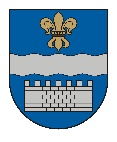 DAUGAVPILS DOMEK. Valdemāra iela 1, Daugavpils, LV-5401, tālr. 65404344, 65404365, fakss 65421941 e-pasts info@daugavpils.lv   www.daugavpils.lvSĒDES  PROTOKOLS2021.gada 23.septembrī                                                                                         	      Nr.38			                    				SĒDE NOTIEK DOMES SĒŽU ZĀLĒ SĒDE SASAUKTA 	plkst. 14.00SĒDI ATKLĀJ 	plkst. 14.00SĒDI VADA – Daugavpils pilsētas domes priekšsēdētāja 1.vietnieks Aleksejs VasiļjevsSĒDES DARBA KĀRTĪBA:1. Par Daugavpils pilsētas Izglītības pārvaldes padotībā esošo Daugavpils pilsētas pašvaldības izglītības iestāžu direktoru/vadītāju mēneša darba algas likmju apstiprināšanu.2. Par Daugavpils pilsētas Izglītības pārvaldes padotībā esošo Daugavpils pilsētas pašvaldības izglītības iestāžu izglītojamo izmaksām.3. Par apropriācijas pārdali Daugavpils pilsētas Izglītības pārvaldes pamatbudžeta programmā „Izglītojamo ēdināšana”.4. Par atbalstu projektam un apropriācijas palielināšanu Daugavpils pilsētas Izglītības pārvaldei.5. Par atbalstu projektam un apropriācijas palielināšanu Profesionālās izglītības kompetences centra Daugavpils Dizaina un mākslas vidusskolai „Saules skola”.6. Par naudas balvas piešķiršanu sportistiem un viņu treneriem un apropriācijas pārdali starp pamatbudžeta programmām Daugavpils pilsētas pašvaldības iestādei „Sporta pārvalde”.7. Par apropriācijas pārdali Daugavpils pilsētas pašvaldības policijai.8. Par apropriācijas pārdali starp Daugavpils pilsētas pašvaldības iestādes „Komunālās saimniecības pārvalde” budžeta programmām.9. Par Daugavpils pilsētas pašvaldības un tās padotībā esošo iestāžu inventarizācijas noteikumu apstiprināšanu.10. Par noteikumu apstiprināšanu.11. Par līdzekļu piešķiršanu no pamatbudžeta programmas „Izdevumi neparedzētiem gadījumiem” un grozījumiem Daugavpils pilsētas pašvaldības pamatbudžeta programmā „Investīciju projekti (izņemot ES un citu finanšu instrumentu finansētie projekti)”.12. Par grozījumiem Daugavpils pilsētas domes 2021.gada 28.janvāra lēmumā Nr.22 „Par pašvaldības budžeta iestāžu vadītāju algu likmēm”.13. Par Administratīvā departamenta izveidošanu.14. Par grozījumiem Daugavpils pilsētas domes 2017.gada 24.novembra saistošajos noteikumos Nr.44 „Saistošie noteikumi par līdzfinansējumu nekustamā īpašuma pieslēgšanai centralizētajai ūdensapgādes vai kanalizācijas sistēmai.15. Par saistošo noteikumu „Saistošie noteikumi par Daugavpils valstspilsētas pašvaldības līdzfinansējumu daudzdzīvokļu dzīvojamām mājām piesaistīto zemesgabalu labiekārtošanai, daudzdzīvokļu dzīvojamo māju atjaunošanai” apstiprināšanu.16. Par grozījumiem Daugavpils pilsētas domes 2017.gada 14.decembra saistošajos noteikumos Nr.47 „Līdzfinansējums energoefektivitātes uzlabošanas pasākumu veikšanai daudzdzīvokļu dzīvojamās mājās”.17. Par grozījumiem Daugavpils domes 2005.gada 11.augusts saistošajos noteikumos Nr.5 “Daugavpils pilsētas pašvaldības nolikums”.18. Par PSIA „Sadzīves pakalpojumu kombināts” zaudējumu kompensāciju.19. Par Daugavpils pilsētas domes 2020.gada 22.oktobra lēmuma Nr.533 atzīšanu par spēku zaudējušu.20. Par zemes vienības, kadastra apzīmējums 05000311915, Dāliju ielā 21, Daugavpilī, pārdošanu.21. Par zemes vienības, kadastra apzīmējums 05000142121, Vaboļu ielā 34, Daugavpilī, pārdošanu.22. Par zemes vienības, kadastra apzīmējums 05000300913, Vīnogu ielā 34, Daugavpilī, pārdošanu.23. Par zemes vienības, kadastra apzīmējums 05000283709, Butļerova ielā garāžu bloks, Daugavpilī, domājamo daļu pārdošanu.24. Par zemes vienības, kadastra apzīmējums 05000100139, Balvu ielā 1C k-33 - 530, Daugavpilī, pārdošanu.25. Par zemes vienības, kadastra apzīmējums 05000151407, Lielajā ielā, Daugavas krastā, Daugavpilī, nomas tiesību izsoli.26. Par Daugavpils domes saistošo noteikumu „Par Daugavpils valstspilsētas pašvaldībai piederošās dzīvojamās telpas izīrēšanu” apstiprināšanu.27. Par zemes vienības ar kadastra apzīmējumu 0500 013 0511, Daugavpilī, sadali.28. Par zemes vienības ar kadastra apzīmējumu 0500 017 2810, Daugavpilī, sadali.29. Par zemes vienības ar kadastra apzīmējumu 0500 022 0370, Daugavpilī, sadali.30. Par zemes vienības ar kadastra apzīmējumu 0500 034 0818, Daugavpilī, sadali.31. Par zemes vienības ar kadastra apzīmējumu 0500 038 0633, Daugavpilī, sadali.32. Par dzīvokļa īpašuma Nr.3 Arodu ielā 18, Daugavpilī, izsoles rezultātu apstiprināšanu un pirkuma līguma slēgšanu.33. Par Daugavpils pilsētas pašvaldības nekustamo īpašumu uzskaiti.  34. Par sakņu dārzu nomas tiesību izbeigšanu.SĒDĒ PIEDALĀS - 9 Domes deputāti –  I.Aleksejevs, P.Dzalbe, A.Gržibovskis,                                                                   L.Jankovska, V.Kononovs, N.Kožanova,                                                                                             M.Lavrenovs, V.Sporāne-Hudojana, A.Vasiļjevs                                                                   SĒDĒ NEPIEDALĀS  - 1 Domes deputāts –  M.Truskovskis – iemesls nav zināmsSĒDĒ PIEDALĀS VIDEOKONFERENCES REŽĪMĀ – 5 Domes deputāti-                                                                                            A.Elksniņš, I.Jukšinska, I.Šķinčs,                                                                                              J.Lāčplēsis, I.Prelatovs.                                                                                          SĒDĒ PIEDALĀS       - pašvaldības administrācijas darbinieki:    S.Šņepste, Ž.Kobzeva,  D.Krīviņa, E.Upeniece, E.Ugarinko,   R.Golovans, A.Kokina,   I.Funte, J.Oļenovs, I.Saveļjeva,   L.Korsaka, I.Šalkovskis, A.Jemeļjanovs.- pašvaldības budžeta iestādes darbinieki:                                 M.Isupova, R.Ģiptere, I.Lagodskis, A.Linkevičs,                                 A.Džeriņš, V.Šteinbergs                                 SIA “Daugavpils ūdens” valdes locekleJ.LapinskaSĒDI PROTOKOLĒ  - Domes protokolu lietvedības pārzine S.RimicāneDaugavpils pilsētas pašvaldības iestādes „Daugavpils Novadpētniecības un mākslas muzejs” vadītāja R.Ģiptere lūdz deputātus iekļaut domes sēdes darba kārtībā divus papildjautājumus,1. ” Par apropriācijas palielināšanu un pārdali starp Daugavpils pilsētas pašvaldības iestādes Daugavpils Novadpētniecības un mākslas muzeja pamatbudžeta programmām”.       2. “Par apropriācijas pārdali starp pašvaldības budžeta iestādēm un programmām”.Sēdes vadītājs lūdz deputātus balsot par papildjautājumu iekļaušanu domes sēdes darba kārtībā,atklāti balsojot: PAR – 12 (I.Aleksejevs, P.Dzalbe, A.Elksniņš, A.Gržibovskis, L.Jankovska, V.Kononovs, N.Kožanova, M.Lavrenovs, J.Lāčplēsis, V.Sporāne-Hudojana, I.Šķinčs, A.Vasiļjevs), PRET – nav, ATTURAS – nav, Daugavpils dome nolemj:Papildjautājumi ir iekļauts domes sēdes darba kārtībā.Sociālo pakalpojumu centra bērniem un jauniešiem “Priedīte” vadītāja L.Smikova lūdz deputātus iekļaut domes sēdes darba kārtībā papildjautājumu, “Par grozījumiem Sociālo pakalpojumu centra bērniem un jauniešiem “Priedīte” nolikumā Nr.8”.Sēdes vadītājs lūdz deputātus balsot par papildjautājuma iekļaušanu domes sēdes darba kārtībā,atklāti balsojot: PAR – 12 (I.Aleksejevs, P.Dzalbe, A.Elksniņš, A.Gržibovskis, L.Jankovska, V.Kononovs, N.Kožanova, M.Lavrenovs, J.Lāčplēsis, V.Sporāne-Hudojana, I.Šķinčs, A.Vasiļjevs), PRET – nav, ATTURAS – nav, Daugavpils dome nolemj:Papildjautājums ir iekļauts domes sēdes darba kārtībā.Daugavpils pilsētas Izglītības pārvaldes vadītāja Marina Isupova lūdz deputātus iekļaut domes sēdes darba kārtībā papildjautājumu, “Par apropriācijas palielināšanu Daugavpils pilsētas Izglītības pārvaldei un Profesionālās izglītības kompetences centram “Daugavpils Dizaina un mākslas vidusskola “Saules skola””.Sēdes vadītājs lūdz deputātus balsot par papildjautājuma iekļaušanu domes sēdes darba kārtībā,atklāti balsojot: PAR – 12 (I.Aleksejevs, P.Dzalbe, A.Elksniņš, A.Gržibovskis, L.Jankovska, V.Kononovs, N.Kožanova, M.Lavrenovs, J.Lāčplēsis, V.Sporāne-Hudojana, I.Šķinčs, A.Vasiļjevs), PRET – nav, ATTURAS – nav, Daugavpils dome nolemj:Papildjautājums ir iekļauts domes sēdes darba kārtībā.Pašvaldības lietu pārvaldniece Žanna Kobzeva lūdz deputātus iekļaut domes sēdes darba kārtībā papildjautājumu,”Par atļauju Jānim Lāčplēsim savienot amatus”.Sēdes vadītājs lūdz deputātus balsot par papildjautājuma iekļaušanu domes sēdes darba kārtībā,atklāti balsojot: PAR – 12 (I.Aleksejevs, P.Dzalbe, A.Elksniņš, A.Gržibovskis, L.Jankovska, I.Jukšinska, V.Kononovs, N.Kožanova, M.Lavrenovs, V.Sporāne-Hudojana, I.Šķinčs, A.Vasiļjevs), PRET – nav, ATTURAS – nav, Daugavpils dome nolemj:Papildjautājums ir iekļauts domes sēdes darba kārtībāSēdes vadītājs lūdz deputātus balsot par domes sēdes darba kārtību ar iekļautiem pieciem papildjautājumiem, atklāti balsojot: PAR – 13 (I.Aleksejevs, P.Dzalbe, A.Elksniņš, A.Gržibovskis, L.Jankovska, I.Jukšinska, V.Kononovs, N.Kožanova, M.Lavrenovs, J.Lāčplēsis, V.Sporāne-Hudojana, I.Šķinčs, A.Vasiļjevs), PRET – nav, ATTURAS – nav, Daugavpils dome nolemj:Apstiprināt domes sēdes darba kārtību ar pieciem papildjautājumiem.1.§    (594)Par Daugavpils pilsētas Izglītības pārvaldes padotībā esošo Daugavpils pilsētas pašvaldības izglītības iestāžu direktoru/vadītāju mēneša darba algas likmju apstiprināšanu                                                M.Isupova, A.VasiļjevsDeputāti: A.Gržibovskis un I.Šķinčs nepiedalās lēmuma pieņemšanā saskaņā ar likumu “Par interešu konflikta novēršanu valsts amatpersonu darbībā”.Pamatojoties uz likuma „Par pašvaldībām” 21.panta pirmās daļas 13.punktu, Ministru kabineta 2016.gada 5.jūlija noteikumu Nr. 445 „Pedagogu darba samaksas noteikumi” 4., 6.punktu un 9.1.apakšpunktu, Daugavpils domes Izglītības un kultūras jautājumu komitejas 2021.gada 16.septembra sēdes atzinumu un Daugavpils domes Finanšu komitejas 2021.gada 16.septembra sēdes atzinumu, atklāti balsojot: PAR – 11 (I.Aleksejevs, P.Dzalbe, A.Elksniņš, L.Jankovska, I.Jukšinska, V.Kononovs, N.Kožanova, M.Lavrenovs, J.Lāčplēsis, V.Sporāne-Hudojana, A.Vasiļjevs), PRET – nav, ATTURAS – nav, Daugavpils dome nolemj:Apstiprināt Daugavpils pilsētas Izglītības pārvaldes padotībā esošo Daugavpils pilsētas pašvaldības vispārējo, profesionālo un interešu izglītības iestāžu direktoru mēneša darba algas likmes (1.pielikums).Apstiprināt Daugavpils pilsētas Izglītības pārvaldes padotībā esošo Daugavpils pilsētas pašvaldības pirmsskolas izglītības iestāžu vadītāju mēneša darba algas likmes (2.pielikums).Atzīt par spēku zaudējušu Daugavpils pilsētas domes 2020.gada 24.septembra lēmumu Nr. 446 „Par Daugavpils pilsētas Izglītības pārvaldes padotībā esošo Daugavpils pilsētas pašvaldības izglītības iestāžu direktoru/vadītāju mēneša darba algu apstiprināšanu”.Pielikumā: 1. Daugavpils pilsētas Izglītības pārvaldes padotībā esošo Daugavpils pilsētas pašvaldības vispārējo, profesionālo un interešu izglītības iestāžu direktoru mēneša darba algas likmes (euro). 2. Daugavpils pilsētas Izglītības pārvaldes padotībā esošo Daugavpils pilsētas  pašvaldības pirmsskolas izglītības iestāžu vadītāju mēneša darba algas likmes (euro).2.§    (595)Par Daugavpils pilsētas Izglītības pārvaldes padotībā esošo Daugavpils pilsētas pašvaldības izglītības iestāžu izglītojamo izmaksām                                M.Isupova, L.Jankovka, I.Šķinčs, A.VasiļjevsPlkst. 14.08 videokonferencei pieslēdza deputāts I.PrelatovsPamatojoties uz likuma „Par pašvaldībām” 21.panta pirmās daļas 14.punkta g) apakšpunktu un Ministru kabineta 28.06.2016. noteikumu Nr.418 „Kārtība, kādā veicami pašvaldību savstarpējie norēķini par izglītības iestāžu sniegtajiem pakalpojumiem” 4. un 9. punktu, Daugavpils domes Izglītības un kultūras jautājumu komitejas 2021.gada 16.septembra sēdes atzinumu un Daugavpils domes Finanšu komitejas 2021.gada 16.eptembra sēdes atzinumu, atklāti balsojot: PAR – 14 (I.Aleksejevs, P.Dzalbe, A.Elksniņš, A.Gržibovskis, L.Jankovska, I.Jukšinska, V.Kononovs, N.Kožanova, M.Lavrenovs, J.Lāčplēsis, I.Prelatovs, V.Sporāne-Hudojana, I.Šķinčs, A.Vasiļjevs), PRET – nav, ATTURAS – nav, Daugavpils dome nolemj:1. Apstiprināt viena izglītojamā izmaksas 2021.gadā Daugavpils pilsētas izglītības iestādēs:1.1. pirmsskolas izglītības iestādēs saskaņā ar 1.pielikumu;1.2. pamata un vispārējās vidējās izglītības iestādēs saskaņā ar 2.pielikumu;1.3. interešu izglītības iestādē saskaņā ar 3.pielikumu;1.4. profesionālās vidējās izglītības iestādē saskaņā ar 4.pielikumu.2. Uzdot Daugavpils pilsētas Izglītības pārvaldei sagatavot līguma projektu ar attiecīgajām pašvaldībām par viena izglītojamā izmaksām mēnesī pašvaldības izglītības iestādē un par kārtību, kādā veicami pašvaldību savstarpējie norēķini. 3. Atzīt par spēku zaudējušu Daugavpils pilsētas domes 2021.gada 11.februāra lēmumu Nr. 60 „Par Daugavpils pilsētas Izglītības pārvaldes padotībā esošo Daugavpils pilsētas pašvaldības izglītības iestāžu izglītojamo izmaksām”.Pielikumā: 1. Daugavpils pilsētas pirmsskolas izglītības iestāžu izglītojamo izmaksas 2021.gadā (dienas grupās un grupās ar diennakts darba režīmu);  2. Daugavpils pilsētas pamatizglītības un vispārējās vidējās izglītības iestāžu izglītojamo izmaksas 2021.gadā;                3. Daugavpils pilsētas interešu izglītības iestādes izglītojamo izmaksas   2021.gadā (Daugavpils pilsētas Bērnu un jauniešu centrs „Jaunība”);4. Daugavpils pilsētas profesionālās vidējās izglītības iestādes izglītojamo izmaksas 2021.gadā (Profesionālās izglītības kompetences centrs „Daugavpils Dizaina un mākslas vidusskola „Saules skola””).3.§    (596)Par apropriācijas pārdali Daugavpils pilsētas Izglītības pārvaldes pamatbudžeta programmā „Izglītojamo ēdināšana”                                                M.Isupova, A.VasiļjevsPamatojoties uz likuma „Par pašvaldībām” 21.panta pirmās daļas 2.punktu, likuma „Par pašvaldību budžetiem” 30.pantu, Daugavpils pilsētas domes 2018.gada 9.augusta noteikumu Nr.2 „Noteikumi par Daugavpils pilsētas pašvaldības budžeta izstrādāšanu, apstiprināšanu, grozījumu veikšanu, izpildi un kontroli” 34.punktu, ņemot vērā Daugavpils domes Finanšu komitejas 2021.gada 16.septembra sēdes atzinumu, atklāti balsojot: PAR – 14 (I.Aleksejevs, P.Dzalbe, A.Elksniņš, A.Gržibovskis, L.Jankovska, I.Jukšinska, V.Kononovs, N.Kožanova, M.Lavrenovs, J.Lāčplēsis, I.Prelatovs, V.Sporāne-Hudojana, I.Šķinčs, A.Vasiļjevs), PRET – nav, ATTURAS – nav, Daugavpils dome nolemj:Veikt apropriācijas pārdali Daugavpils pilsētas Izglītības pārvaldei (reģ.Nr.90009737220, juridiskā adrese: Saules iela 7, Daugavpils) pamatbudžeta programmā „Izglītojamo ēdināšana” starp funkcionālajām kategorijām saskaņā ar 1. un 2.pielikumu.Pielikumā: 1. Daugavpils pilsētas Izglītības pārvaldes pamatbudžeta programmas „Izglītojamo ēdināšana” (funkcionālā kategorija „Atbalsts ģimenēm ar bērniem”) ieņēmumu un izdevumu tāmes grozījumi 2021.gadam. 2. Daugavpils pilsētas Izglītības pārvaldes pamatbudžeta programmas „Izglītojamo    ēdināšana” (funkcionālā kategorija „Izglītības papildu pakalpojumi”) ieņēmumu un izdevumu tāmes grozījumi 2021.gadam.4.§    (597)Par atbalstu projektam un apropriācijas palielināšanu Daugavpils pilsētas Izglītības pārvaldei                                                M.Isupova, A.VasiļjevsPamatojoties uz likuma „Par pašvaldībām” 21.panta pirmās daļas 2.punktu, likuma „Par pašvaldību budžetiem” 30.pantu, Daugavpils pilsētas domes 2018.gada 9.augusta noteikumu Nr.2 „Noteikumi par Daugavpils pilsētas pašvaldības budžeta izstrādāšanu, apstiprināšanu, grozījumu veikšanu, izpildi un kontroli” 38.punktu,saskaņā ar Eiropas Sociālā fonda projekta Nr.8.3.4.0/16/1/001 „Atbalsts priekšlaicīgas mācību pārtraukšanas samazināšanai” atklāta projektu konkursa „Priekšlaicīgas mācību pārtraukšanas riska jauniešu iesaiste jaunatnes iniciatīvu projektos” nolikumu, 10.09.2021. noslēgto sadarbības līgumu Nr. 15.1.2.-21/K25 starp biedrību „Latvijas Sporta federāciju padome” un Daugavpils pilsētas Bērnu un jauniešu centru „Jaunība”, ņemot vērā Daugavpils domes Izglītības un kultūras jautājumu komitejas 2021.gada 16.septemba sēdes atzinumu, Daugavpils domes Finanšu komitejas 2021.gada 16.septembra sēdes atzinumu, atklāti balsojot: PAR – 14 (I.Aleksejevs, P.Dzalbe, A.Elksniņš, A.Gržibovskis, L.Jankovska, I.Jukšinska, V.Kononovs, N.Kožanova, M.Lavrenovs, J.Lāčplēsis, I.Prelatovs, V.Sporāne-Hudojana, I.Šķinčs, A.Vasiļjevs), PRET – nav, ATTURAS – nav, Daugavpils dome nolemj:Atbalstīt Daugavpils pilsētas Izglītības pārvaldes (reģ. Nr. 90009737220, juridiskā adrese: Saules iela 7, Daugavpils) padotībā esošā Daugavpils pilsētas Bērnu un jauniešu centra „Jaunība” pasākumu „Eiropas sporta nedēļa „Jaunībā”” saskaņā ar 1.pielikumu;Veikt apropriācijas palielināšanu Daugavpils pilsētas Izglītības pārvaldei pamatbudžeta programmai „Eiropas Savienības un citu finanšu instrumentu finansētie projekti” par 19386 EUR(deviņpadsmit tūkstoši trīs simti astoņdesmit seši eiro, 00 centi) saskaņā ar 2.pielikumu.Pielikumā: 1. Pasākuma „Eiropas sporta nedēļa „Jaunībā”” apraksts.2. Daugavpils pilsētas Izglītības pārvaldes pamatbudžeta programmas „Eiropas Savienības un citu finanšu instrumentu finansētie projekti” ieņēmumu un izdevumu tāmes grozījumi 2021.gadam.5.§    (598)Par apropriācijas palielināšanu Daugavpils pilsētas Izglītības pārvaldei un Profesionālās izglītības kompetences centram “Daugavpils Dizaina un mākslas vidusskola “Saules skola””                                                M.Isupova, A.VasiļjevsPamatojoties uz likuma “Par pašvaldībām” 21.panta pirmās daļas 2.punktu, likuma „Par pašvaldību budžetiem” 30.pantu, 38.punktu, starp Izglītības un zinātnes ministriju un Daugavpils pilsētas Izglītības pārvaldi noslēgto līgumu par izglītības iestāžu interneta pilnveidošanas izdevumu apmaksu, ņemot vērā Daugavpils domes Finanšu komitejas 2021.gada 23.septembra sēdes atzinumu, atklāti balsojot: PAR – 14 (I.Aleksejevs, P.Dzalbe, A.Elksniņš, A.Gržibovskis, L.Jankovska, I.Jukšinska, V.Kononovs, N.Kožanova, M.Lavrenovs, J.Lāčplēsis, I.Prelatovs, V.Sporāne-Hudojana, I.Šķinčs, A.Vasiļjevs), PRET – nav, ATTURAS – nav, Daugavpils dome nolemj:Veikt apropriācijas palielināšanu Daugavpils pilsētas Izglītības pārvaldes (reģ. Nr. 90009737220, juridiskā adrese: Saules iela 7, Daugavpils) pamatbudžeta programmās:Palielināt apropriāciju pamatbudžeta programmā „Iestādes darbības nodrošināšana” pirmsskolas izglītībai par EUR 701927 (septiņi simti viens tūkstotis deviņi simti divdesmit septiņi eiro, 00 centi) saskaņā ar 1.pielikumu;Palielināt apropriāciju pamatbudžeta programmā „Iestādes darbības nodrošināšana” pamatizglītībai, vispārējai un profesionālajai izglītībai par EUR 4904030 (četri miljoni deviņi simti četri tūkstoši trīsdesmit eiro, 00 centi) saskaņā ar 2.pielikumu; Palielināt apropriāciju pamatbudžeta programmā „Interešu izglītība” par EUR 274045 (divi simti septiņdesmit četri tūkstoši četrdesmit pieci eiro, 00 centi) saskaņā ar 3.pielikumu;Palielināt apropriāciju pamatbudžeta programmā „Asistenta pakalpojumi personām ar invaliditāti” par EUR 15365 (piecpadsmit tūkstoši trīs simti sešdesmit pieci eiro, 00 centi) saskaņā ar 4.pielikumu.Veikt apropriācijas palielināšanu Profesionālās izglītības kompetences centram „Daugavpils Dizaina un mākslas vidusskola „Saules skola”” (reģ. Nr. 90000064918, juridiskā adrese: Saules iela 6/8, Daugavpils) pamatbudžeta programmai „Interešu izglītība” par EUR 1688 (viens tūkstotis seši simti astoņdesmit astoņi eiro, 00 centi) saskaņā ar 5.pielikumuPielikumā: 1. Daugavpils pilsētas Izglītības pārvaldes pamatbudžeta programmas „Iestādes darbības nodrošināšana” (pirmsskolas izglītība) ieņēmumu un izdevumu tāmes grozījumi 2021.gadam.2. Daugavpils pilsētas Izglītības pārvaldes pamatbudžeta programmas „Iestādes darbības nodrošināšana” (pamatizglītība, vispārējā un profesionālā izglītība) ieņēmumu un izdevumu tāmes grozījumi 2021.gadam.3. Daugavpils pilsētas Izglītības pārvaldes pamatbudžeta programmas „Interešu izglītība” (līmeņos nedefinēta izglītība) ieņēmumu un izdevumu tāmes grozījumi 2021.gadam.4. Daugavpils pilsētas Izglītības pārvaldes pamatbudžeta programmas „Asistenta pakalpojumi personām ar invaliditāti” ieņēmumu un izdevumu tāmes grozījumi 2021.gadam.5. Profesionālās izglītības kompetences centra „Daugavpils Dizaina un mākslas vidusskola „Saules skola”” pamatbudžeta programmas „Interešu izglītība” ieņēmumu un izdevumu tāmes grozījumi 2021.gadam.6.§    (599)Par atbalstu projektam un apropriācijas palielināšanu Profesionālās izglītības kompetences centra Daugavpils Dizaina un mākslas vidusskolai „Saules skola”                                                 M.Isupova, A.VasiļjevsPamatojoties uz likuma “Par pašvaldībām” 21.panta pirmās daļas 2.punktu, likuma „Par pašvaldības budžetiem” 30.pantu, Valsts Izglītības attīstības aģentūras 2021.gada 24.augusta Erasmus+ programmas projekta pieteikuma Nr. 2021-1-LV01-KA121-VET-000010608 apstiprināšanas lēmumu Nr. 8.-17.1/5057,  Daugavpils domes 2021.gada 23.septembra Finanšu komitejas atzinumu, atklāti balsojot: PAR – 14 (I.Aleksejevs, P.Dzalbe, A.Elksniņš, A.Gržibovskis, L.Jankovska, I.Jukšinska, V.Kononovs, N.Kožanova, M.Lavrenovs, J.Lāčplēsis, I.Prelatovs, V.Sporāne-Hudojana, I.Šķinčs, A.Vasiļjevs), PRET – nav, ATTURAS – nav, Daugavpils dome nolemj:Atbalstīt Profesionālās izglītības kompetences centra Daugavpils Dizaina un mākslas vidusskola "Saules skola” (reģ.Nr.90000064918, juridiskā adrese: Saules ielā 8, Daugavpilī), dalību Eiropas Savienības Erasmus+ programmas pamatdarbības Nr.1 (KA1) “Personu mobilitātes mācību nolūkos” profesionālās izglītības sektorā akreditētām institūcijām ar projekta pieteikumu Nr. 2021-1-LV01-KA121-VET-000010608, saskaņā ar 1.pielikumu.Veikt apropriācijas palielināšanu Profesionālās izglītības kompetences centra Daugavpils Dizaina un mākslas vidusskola "Saules skola” pamatbudžeta programmai “Eiropas Savienības un citu finanšu instrumentu finansētie projekti” saskaņā ar 2. pielikumu.Projekta īstenošanai paredzēt priekšfinansējumu no pašvaldības budžeta līdzekļiem 2022.gadā 8665,00 EUR ( astoņi tūkstoši seši simti sešdesmit pieci eiro un 00 eirocenti)  apmērā. Pielikumā: 1. Projekta “Personu mobilitātes  mācību nolūkos”  apraksts.2. Profesionālās izglītības kompetences centra Daugavpils Dizaina un mākslas vidusskola "Saules skola” pamatbudžeta programmas „Eiropas Savienības un citu finanšu instrumentu  finansētie projekti” ieņēmumu un izdevumu tāmes 2021.gadam grozījumi.	7.§    (600)Par naudas balvas piešķiršanu sportistiem un viņu treneriem un apropriācijas pārdali starp pamatbudžeta programmām Daugavpils pilsētas pašvaldības iestādei „Sporta pārvalde”                                                I.Lagodskis, A.VasiļjevsPamatojoties uz likuma „Par pašvaldībām” 15.panta pirmās daļas 6.punktu un 21.panta pirmās daļas 2.punktu, likuma „Par pašvaldību budžetiem” 16.panta otro daļu un 30.pantu, Daugavpils pilsētas domes 2018.gada 9.augusta noteikumu Nr.2 „Noteikumi par Daugavpils pilsētas pašvaldības budžeta izstrādāšanu, apstiprināšanu, grozījumu veikšanu, izpildi un kontroli” 34.punktu, Daugavpils pilsētas domes 2020.gada 24.septembra noteikumu Nr.6 “Kārtība, kādā piešķir naudas balvas par izciliem sasniegumiem sportā” 2., 6., 11., 12. un 13. punktu, Daugavpils domes Izglītības un kultūras jautājumu komitejas 2021.gada 16.septembra atzinumu, Daugavpils domes Finanšu komitejas 2021.gada 16.septembra atzinumu, atklāti balsojot: PAR – 14 (I.Aleksejevs, P.Dzalbe, A.Elksniņš, A.Gržibovskis, L.Jankovska, I.Jukšinska, V.Kononovs, N.Kožanova, M.Lavrenovs, J.Lāčplēsis, I.Prelatovs, V.Sporāne-Hudojana, I.Šķinčs, A.Vasiļjevs), PRET – nav, ATTURAS – nav, Daugavpils dome nolemj:Par iegūto 3.vietu Eiropas čempionāts spīdvejā komandām U -23 vecuma grupā piešķirt Ernestam Matjušonkam naudas balvu 716,00 (septiņi simti sešpadsmit euro, 00 centi) apmērā.Par iegūto 3.vietu Eiropas čempionāts spīdvejā komandām U -23 vecuma grupā piešķirt Daniilam Kolodinskim naudas balvu 716,00 (septiņi simti sešpadsmit euro, 00 centi) apmērā.Par iegūto 3.vietu Eiropas čempionāts spīdvejā komandām U -23 vecuma grupā piešķirt Oļegam Mihailovam naudas balvu 716,00 (septiņi simti sešpadsmit euro, 00 centi) apmērā.Piešķirt sportistu trenerim Nikolajam Kokinam naudas balvu EUR 358,00 (trīs simti piecdesmit astoņi euro, 00 centi) apmērā.Naudas balvu izmaksai veikt apropriācijas pārdali starp Daugavpils pilsētas pašvaldības iestādes “Sporta pārvalde” (reģ.Nr.90011647754, juridiskā adrese: Stacijas ielā 47A, Daugavpilī) pamatbudžeta programmām: Samazināt apropriāciju pamatbudžeta programmā “Vasaras atpūtas un sporta nometnes” par EUR 2506,00 (divi tūkstoši pieci simti seši euro) saskaņā ar 1.pielikumu. Palielināt apropriāciju pamatbudžeta apakšprogrammā “Naudas balvas par izciliem sasniegumiem sportā” par EUR 2506,00 (divi tūkstoši pieci simti seši euro) saskaņā ar 2.pielikumu.Pielikumā: 1. Daugavpils pilsētas pašvaldības iestādes “Sporta pārvalde” pamatbudžeta programmā “Vasaras atpūtas un sporta nometnes” ieņēmumu un izdevumu tāmes grozījumi 2021.gadam. 2. Daugavpils pilsētas pašvaldības iestādes “Sporta pārvalde” pamatbudžeta apakšprogrammas “Naudas balvas par izciliem sasniegumiem sportā” ieņēmumu un izdevumu tāmes grozījumi 2021.gadam.8.§    (601)Par apropriācijas pārdali Daugavpils pilsētas pašvaldības policijai                                                A.Linkevičs, A.VasiļjevsPamatojoties uz likuma „Par pašvaldībām” 21.panta pirmās daļas 2.punktu, Daugavpils pilsētas pašvaldības noteikumu Nr.2 “Noteikumi par Daugavpils pilsētas pašvaldības budžeta izstrādāšanu, apstiprināšanu, grozījumu veikšanu, izpildi un kontroli” 34.punktu un Daugavpils pilsētas domes Finanšu komitejas 2021.gada 16.septembra sēdes atzinumu, atklāti balsojot: PAR – 14 (I.Aleksejevs, P.Dzalbe, A.Elksniņš, A.Gržibovskis, L.Jankovska, I.Jukšinska, V.Kononovs, N.Kožanova, M.Lavrenovs, J.Lāčplēsis, I.Prelatovs, V.Sporāne-Hudojana, I.Šķinčs, A.Vasiļjevs), PRET – nav, ATTURAS – nav, Daugavpils dome nolemj:Veikt apropriācijas pārdali starp izdevumu kodiem atbilstoši ekonomiskajām kategorijām Daugavpils pilsētas pašvaldības policijai (reģ.Nr.90002067001, juridiskā adrese: Muzeja iela 6, Daugavpils) un pamatbudžeta programmā „Iestādes darbības nodrošināšana”.Pielikumā: Daugavpils pilsētas pašvaldības policijas pamatbudžeta programmas „Iestādes darbības nodrošināšana” ieņēmumu un izdevumu tāmes 2021.gadam grozījumi.9.§    (602)Par apropriācijas pārdali starp Daugavpils pilsētas pašvaldības iestādes „Komunālās saimniecības pārvalde” budžeta programmām                                                A.Džeriņš, A.VasiļjevsDeputāts I.Prelatovs nepiedalās lēmuma pieņemšanā.Pamatojoties uz likuma “Par pašvaldībām” 21.panta pirmās daļas 2.punktu, likuma „Par pašvaldību budžetiem” 30.pantu, Daugavpils pilsētas domes 2018.gada 9.augusta noteikumu Nr.2 „Noteikumi par Daugavpils pilsētas pašvaldības budžeta izstrādāšanu, apstiprināšanu, grozījumu veikšanu, izpildi un kontroli” 34.punktu, ņemot vērā Daugavpils pilsētas domes Finanšu komitejas 2021.gada 16.septembra atzinumu, atklāti balsojot: PAR – 13 (I.Aleksejevs, P.Dzalbe, A.Elksniņš, A.Gržibovskis, L.Jankovska, I.Jukšinska, V.Kononovs, N.Kožanova, M.Lavrenovs, J.Lāčplēsis, V.Sporāne-Hudojana, I.Šķinčs, A.Vasiļjevs), PRET – nav, ATTURAS – nav, Daugavpils dome nolemj: Veikt apropriācijas samazināšanu Daugavpils pilsētas pašvaldības iestādes „Komunālās saimniecības pārvalde” (reģ.Nr.90009547852, juridiskā adrese: Saules iela 5A, Daugavpils) pamatbudžeta programmā „Investīciju projekti (izņemot ES un citu finanšu instrumentu finansētie projekti” par 163 631 EUR  (simts sešdesmit trīs tūkstoši seši simti trīsdesmit viens euro 00 centi) saskaņā ar pielikumu Nr.1.Veikt apropriācijas palielināšanu Daugavpils pilsētas pašvaldības iestādes „Komunālās saimniecības pārvalde” (reģ.Nr.90009547852, juridiskā adrese: Saules iela 5A, Daugavpils) pamatbudžeta programmā „Bioloģiskās daudzveidības un ainavu aizsardzības atbalsta pasākumi” par 163 631 EUR  (simts sešdesmit trīs tūkstoši seši simti trīsdesmit viens euro 00 centi) saskaņā ar pielikumu Nr.2;Paredzēt Daugavpils pilsētas pašvaldības iestādes  “Komunālās saimniecības pārvalde” budžetā 2022.gadam līdzekļus 350 000 EUR apmērā 17.08.2020. nodomu protokola (reģ. Nr.D-2020/444) 2.punktā izvirzītā mērķa realizēšanai.Pielikumā:1. Daugavpils pilsētas pašvaldības iestādes „Komunālās saimniecības pārvalde” pamatbudžeta programmas „Investīciju projekti (izņemot ES un citu finanšu instrumentu finansētie projekti” ieņēmumu un izdevumu tāmes grozījumi 2021.gadam. 2. Daugavpils pilsētas pašvaldības iestādes „Komunālās saimniecības pārvalde” pamatbudžeta programmas „Bioloģiskās daudzveidības un ainavu aizsardzības atbalsta pasākumi” ieņēmumu un izdevumu tāmes grozījumi 2021.gadam.10.§    (603)Par Daugavpils pilsētas pašvaldības un tās padotībā esošo iestāžu inventarizācijas noteikumu apstiprināšanu                                                E.Ugarinko, A.VasiļjevsPamatojoties uz likuma „Par pašvaldībām” 21.panta pirmās daļas 27.punktu, likuma „Par grāmatvedību” III.nodaļu, un Ministru kabineta 2003.gada 21.oktobra noteikumu Nr.585 „Noteikumi par grāmatvedības kārtošanu un organizāciju” IV.nodaļu, ņemot vērā Daugavpils pilsētas domes Finanšu komitejas 2021.gada 16.septembra atzinumu, atklāti balsojot: PAR – 14 (I.Aleksejevs, P.Dzalbe, A.Elksniņš, A.Gržibovskis, L.Jankovska, I.Jukšinska, V.Kononovs, N.Kožanova, M.Lavrenovs, J.Lāčplēsis, I.Prelatovs, V.Sporāne-Hudojana, I.Šķinčs, A.Vasiļjevs), PRET – nav, ATTURAS – nav, Daugavpils dome nolemj:Apstiprināt Daugavpils pilsētas pašvaldības un tās padotībā esošo iestāžu inventarizācijas noteikumus.Atzīt par spēku zaudējušiem 2014.gada 23.decembra Noteikumus Nr.4 “Daugavpils pilsētas pašvaldības un tās padotībā esošo iestāžu inventarizācijas noteikumi”.Pielikumā: Daugavpils pilsētas pašvaldības un tās padotībā esošo iestāžu inventarizācijas   noteikumi.11.§    (604)Par noteikumu apstiprināšanu                                                E.Upeniece, A.VasiļjevsPamatojoties uz Valsts pārvaldes iekārtas likuma 72.panta pirmās daļas 2.punktu, 73.panta pirmās daļas 4.punktu,  ņemot vērā Daugavpils domes Finanšu komitejas  2021.gada 16.septembra sēdes protokolu, atklāti balsojot: PAR – 14 (I.Aleksejevs, P.Dzalbe, A.Elksniņš, A.Gržibovskis, L.Jankovska, I.Jukšinska, V.Kononovs, N.Kožanova, M.Lavrenovs, J.Lāčplēsis, I.Prelatovs, V.Sporāne-Hudojana, I.Šķinčs, A.Vasiļjevs), PRET – nav, ATTURAS – nav, Daugavpils dome nolemj:Apstiprināt Daugavpils domes 2021.gada 16.septembra noteikumus Nr.5 „Noteikumi par Daugavpils valstspilsētas pašvaldības budžeta izstrādāšanu, apstiprināšanu, grozījumu veikšanu, izpildi un kontroli”.Atzīt par spēku zaudējušiem Daugavpils pilsētas domes 2018.gada 9.augusta noteikumus Nr.2 „Noteikumi par Daugavpils pilsētas pašvaldības budžeta izstrādāšanu, apstiprināšanu, grozījumu veikšanu, izpildi un kontroli”.12.§    (605)Par līdzekļu piešķiršanu no pamatbudžeta programmas „Izdevumi neparedzētiem gadījumiem” un grozījumiem Daugavpils pilsētas pašvaldības pamatbudžeta programmā „Investīciju projekti (izņemot ES un citu finanšu instrumentu finansētie projekti)”                                                D.Krīviņa, A.VasiļjevsPamatojoties uz likuma „Par pašvaldībām” 21.panta pirmās daļas 2.punktu, ņemot vērā Daugavpils pilsētas domes 2018.gada 9.augusta noteikumu Nr.2 „Noteikumi par Daugavpils pilsētas pašvaldības budžeta izstrādāšanu, apstiprināšanu, grozījumu veikšanu, izpildi un kontroli” 40.punktu, Domes Finanšu komitejas 2021.gada 16.septembra sēdes atzinumu, atklāti balsojot: PAR – 14 (I.Aleksejevs, P.Dzalbe, A.Elksniņš, A.Gržibovskis, L.Jankovska, I.Jukšinska, V.Kononovs, N.Kožanova, M.Lavrenovs, J.Lāčplēsis, I.Prelatovs, V.Sporāne-Hudojana, I.Šķinčs, A.Vasiļjevs), PRET – nav, ATTURAS – nav, Daugavpils dome nolemj:Piešķirt papildus līdzekļus Daugavpils pilsētas pašvaldībai (reģ. Nr. 90000077325, juridiskā adrese: K.Valdemāra iela 1, Daugavpils) 13 888 EUR (trīspadsmit tūkstoši astoņi simti astoņdesmit astoņi  euro) apmērā investīciju projekta „Daugavas labā krasta degradēto teritoriju revitalizācija Bruģu ielā, Daugavpils pilsētā” būvuzraudzībai un autoruzraudzībai no pamatbudžeta programmas „Izdevumi neparedzētiem gadījumiem”.Apstiprināt pamatbudžeta programmas „Investīciju projekti (izņemot ES un citu finanšu instrumentu finansētie projekti)” ieņēmumu un izdevumu tāmes grozījumus 2021.gadam, saskaņā ar pielikumu.Paredzēt Daugavpils pilsētas pašvaldības 2022.gada budžetā līdzekļus investīciju projekta „Daugavas labā krasta degradēto teritoriju revitalizācija Bruģu ielā, Daugavpils pilsētā” papildus finansējumu no pašvaldības budžeta līdzekļiem 199 217 EUR (viens simts deviņdesmit deviņi tūkstoši divi simti septiņpadsmit euro).Pielikumā: Daugavpils pilsētas pašvaldības pamatbudžeta programmas „Investīciju projekti (izņemot ES un citu finanšu instrumentu finansētie projekti)” ieņēmumu un izdevumu tāmes grozījumi 2021.gadam.13.§    (606)Par grozījumiem Daugavpils pilsētas domes 2021.gada 28.janvāra lēmumā Nr.22 „Par pašvaldības budžeta iestāžu vadītāju algu likmēm”                                                A.Kokina, A.VasiļjevsPamatojoties uz likuma “Par pašvaldībām“ 21.panta pirmās daļas 13.punktu, 2016.gada 5.jūlija Ministru kabineta noteikumu Nr.445 “Pedagogu darba samaksas noteikumi” 6. punktu, Finanšu komitejas 2021.gada 16.septembra sēdes atzinumu,  atklāti balsojot: PAR – 14 (I.Aleksejevs, P.Dzalbe, A.Elksniņš, A.Gržibovskis, L.Jankovska, I.Jukšinska, V.Kononovs, N.Kožanova, M.Lavrenovs, J.Lāčplēsis, I.Prelatovs, V.Sporāne-Hudojana, I.Šķinčs, A.Vasiļjevs), PRET – nav, ATTURAS – nav, Daugavpils dome nolemj :       Izdarīt grozījumus Daugavpils pilsētas domes 2021.gada 28.janvāra lēmuma Nr.22 „Par pašvaldības budžeta iestāžu vadītāju algu likmēm” pirmajā  punktā, izsakot 5.aili, 10.aili, 20.aili un 21.aili jaunā redakcijā:14.§    (607)Par Administratīvā departamenta izveidošanu              Ž.Kobzeva, P.Dzalbe, A.Elksniņš, L.Jankovka, I.Šķinčs, A.VasiļjevsP.Dzalbe jautā, vai šim jautājumam ir ietekme uz budžetu, vai jautājums tika skatīts Finanšu komitejā?Ž.Kobzeva atbild, ka jautājums netika skatīts Finanšu komitejā.P.Dzalbe jautā, kādas būs departamenta funkcijas?Ž.Kobzeva skaidro departamenta galvenos uzdevumus.P.Dzalbe jautā, kāpēc lēmuma projektam nav pievienota departamenta struktūra?A.Vasiļjevs jautā, vai tiks atlaisti darbinieki, vai nepalielināsies darbinieku skaits?Ž.Kobzeva atbild.l.Jankovska jautā, kādā veidā tiks paaugstināta domes darba efektivitāte?A.Elksniņš skaidro reorganizācijas nepieciešamību.I.Šķinčs jautā, kāpēc pie lēmuma projekta nav pievienots štatu saraksts?Ž.Kobzeva skaidro, ka štatu sarakstu apstiprina pašvaldības izpilddirektors.P.Dzalbe iebilst, ka deputātiem nav pieejama informācija par štatu sarakstu.L.Jankovska jautā par pašvaldības lietu pārvaldnieces funkcijām?R.Golovans atbild.Debates: V.Kononovs, P.DzalbeDeputāti: I.Aleksejevs un J.Lāčplēsis nepiedalās lēmuma pieņemšanā.Pamatojoties uz likuma „Par pašvaldībām” 21.panta pirmās daļas 27.punktu, Valsts pārvaldes iekārtas likuma 73.panta pirmās daļas pirmo punktu, ievērojot Valsts pārvaldes iekārtas likuma 10.panta desmitajā daļā noteikto principu, ka valsts pārvaldi organizē pēc iespējas efektīvi, valsts pārvaldes institucionālo sistēmu pastāvīgi pārbauda un, ja nepieciešams, pilnveido, izvērtējot arī funkciju apjomu, nepieciešamību un koncentrācijas pakāpi, pilnveidojot pašvaldības īpašumu administrēšanu, atklāti balsojot: PAR – 8 (A.Elksniņš, A.Gržibovskis,  I.Jukšinska, V.Kononovs, N.Kožanova, M.Lavrenovs, V.Sporāne-Hudojana, A.Vasiļjevs), PRET – 2 (P.Dzalbe, I.Šķinčs), ATTURAS – 2 (L.Jankovska, I.Prelatovs), Daugavpils dome nolemj:Ar 2021.gada 1.novembri izveidot Daugavpils pilsētas pašvaldības Administratīvo departamentu (turpmāk – Administratīvais departaments).Apstiprināt Administratīvā departamenta nolikumu.Pašvaldības izpilddirektorei S.Šņepstei veikt izmaiņas pašvaldības amata vienību un amatalgu sarakstā.Vispārējās nodaļas personāla speciālistei A.Kokinai informēt darbiniekus un rīkoties normatīvajos aktos noteiktajā kārtībā.Atzīt par spēku zaudējušu Daugavpils domes 2015.gada 26.februāra lēmumu Nr.70 „Par Sabiedrisko attiecību nodaļas nosaukuma maiņu un nolikuma apstiprināšanu jaunā redakcijā” un Daugavpils domes 2007.gada 22.novembra lēmumu Nr.1002 „Par Daugavpils pilsētas domes Vispārējās nodaļas nolikuma apstiprināšanu”.Pielikumā: Administratīvā departamenta nolikums.15.§    (608)Par atļauju Jānim Lāčplēsim savienot amatus                                                Ž. Kobzeva, A.VasiļjevsDeputāti: J.Lāčplēsis un I.Prelatovs nepiedalās lēmuma pieņemšanāPamatojoties uz likuma “Par pašvaldībām” 21.panta pirmās daļas 27.punktu, likuma “Par interešu konflikta novēršanu valsts amatpersonu darbībā”  8.1 panta piekto daļu, izskatot Jāņa Lāčplēša 21.09.2021. iesniegumu (reģ.Nr.1.2.-7/3394) ar lūgumu atļaut savienot valsts amatpersonas amatu ar citu amatu, konstatējot, ka amatu savienošana neradīs interešu konfliktu, nebūs pretrunā ar valsts amatpersonai saistošām ētikas normām un nekaitēs valsts amatpersonas tiešo pienākumu pildīšanai, atklāti balsojot: PAR – 12 (I.Aleksejevs, P.Dzalbe, A.Elksniņš, A.Gržibovskis, L.Jankovska, I.Jukšinska, V.Kononovs, N.Kožanova, M.Lavrenovs, V.Sporāne-Hudojana, I.Šķinčs, A.Vasiļjevs), PRET – nav, ATTURAS – nav, Daugavpils dome nolemj:Atļaut Daugavpils pilsētas domes deputātam Jānim Lāčplēsim savienot amatu Daugavpils pilsētas domē  (reģ. Nr. 90000077325, juridiskā adrese: Kr. Valdevāra iela1, Daugavpils, LV-5401) ar Latgales plānošanas reģiona attīstības padomes locekļa amatu un Latgales SEZ uzraudzības komisijas priekšsēdētāja amatu Latgales plānošanas reģionā (reģ. Nr. 90002181025, Atbrīvošanas aleja 95, Rēzekne, LV-4601). 16.§    (609)Par grozījumiem Daugavpils pilsētas domes 2017.gada 24.novembra saistošajos noteikumos Nr.44 „Saistošie noteikumi par līdzfinansējumu nekustamā īpašuma pieslēgšanai centralizētajai ūdensapgādes vai kanalizācijas sistēmai R.Golovans, P.Dzalbe, I.Aleksejevs, A.Elksniņš, V.Kononovs, I.Prelatovs, A.VasiļjevsPlkst.14.40 no videokonferences atslēdzas J.Lāčplēsis.P.Dzalbe jautā par neizmantotiem līdzekļiem?R.Golovans atbild.V.Kononovs sniedz skaidrojumu.A.Elksniņš izklāsta par saistošo noteikumu grozījumu nepieciešamību.I.Aleksejevs jautā, vai ir apkopoti rezultāti SIA “Daugavpils ūdens”?A.Vasiļjevs atbild.I.Prelatovs jautā, ja netiks sasniegti rādītāji, un mēs apstiprināsim saistošos noteikumus, veiksim līdzfinansējumu kanalizācijas un ūdensvada pieslēgumam, vai tā skaitīsies naudas izšķērdēšana?V.Kononovs atbild.I.Prelatovs jautā, kāds ir pašvaldības finansiālais ieguvums?V.Kononovs atbild.Debates: M.Lavrenovs.P.Dzalbe izsaka priekšlikumu, izteikt 5.1.5. punktu sekojošā redakcijā:  “personām, kuras sasniegušas 80 gadu vecumu”.A.Elksniņš lūdz jautājumu komentēt J.Lapinskai.J.Lapinska sniedz skaidrojumu.Sēdes vadītājs lūdz deputātus balsot par sagatavoto lēmuma projektu, bet tuvākā laikā izskatīt P.Dzalbes priekšlikumu.Debates: L.Jankovska, A.Elksniņš.      A.Elksniņš iesaka jautājumu virzīt uz Pilsētas saimniecības un attīstības komiteju.Sēdes vadītās lūdz deputātus balsot par P.Dzalbes priekšlikumu,Izteikt 5.1.5. punktu sekojošā redakcijā:  “personām, kuras sasniegušas 80 gadu vecumu”,atklāti balsojot: PAR – 3 (P.Dzalbe, I.Prelatovs, I.Šķinčs), PRET – nav, ATTURAS – 10 (I.Aleksejevs, A.Elksniņš, A.Gržibovskis, L.Jankovska, I.Jukšinska, V.Kononovs, N.Kožanova, M.Lavrenovs, V.Sporāne-Hudojana, A.Vasiļjevs), Daugavpils dome nolemj:Priekšlikums nav atbalstīts.P.Dzalbe izsaka priekšlikumu, “8000 vietā noteikt 6000”un “4000 vietā noteikt 3000”.Sēdes vadītājs lūdz deputātus balsot par priekšlikumu,atklāti balsojot: PAR – 3 (P.Dzalbe, I.Prelatovs, I.Šķinčs), PRET – 1(A.Elksniņš), ATTURAS – 9 (I.Aleksejevs, A.Gržibovskis, L.Jankovska, I.Jukšinska, V.Kononovs, N.Kožanova, M.Lavrenovs, V.Sporāne-Hudojana, A.Vasiļjevs), Daugavpils dome nolemj:Priekšlikums nav atbalstīts.Sēdes vadītājs lūdz deputātus balsot par sagatavoto lēmuma projektuPar balsošanas motīviem: L.Jankovska P.Dzalbe, A.ElksniņšPamatojoties uz Ūdenssaimniecības pakalpojumu likuma 6.panta sesto daļu, Pilsētas saimniecības un attīstības komitejas 2021.gada 16.septembra sēdes atzinumu, Finanšu komitejas 2021.gada 16.septembra sēdes atzinumu, atklāti balsojot: PAR – 9 (I.Aleksejevs, A.Elksniņš, A.Gržibovskis, I.Jukšinska, V.Kononovs, N.Kožanova, M.Lavrenovs, V.Sporāne-Hudojana, A.Vasiļjevs), PRET – nav, ATTURAS – 4 (P.Dzalbe, L.Jankovska, I.Prelatovs, I.Šķinčs),  Daugavpils dome nolemj:Apstiprināt Daugavpils domes 2021.gada 23.septembra saistošos noteikumus Nr.49 “Grozījumi Daugavpils domes 2017.gada 24.novembra saistošajos noteikumos Nr.44 “Saistošie noteikumi par līdzfinansējumu nekustamā īpašuma pieslēgšanai centralizētajai ūdensapgādes vai kanalizācijas sistēmai””.Pielikumā: Daugavpils domes 2021.gada 23.septembra saistošie noteikumi Nr.49 “Grozījumi Daugavpils pilsētas domes 2017.gada 24.novembra saistošajos noteikumos Nr.44 “Saistošie noteikumi par līdzfinansējumu nekustamā īpašuma pieslēgšanai centralizētajai ūdensapgādes vai kanalizācijas sistēmai”” un to paskaidrojuma raksts.17.§    (610)Par saistošo noteikumu „Saistošie noteikumi par Daugavpils valstspilsētas pašvaldības līdzfinansējumu daudzdzīvokļu dzīvojamām mājām piesaistīto zemesgabalu labiekārtošanai, daudzdzīvokļu dzīvojamo māju atjaunošanai” apstiprināšanu                   R.Golovans, P.Dzalbe, M.Lavrenovs, L.Jankovska, A.ElksniņšP.Dzalbe ierosina iedzīvotājiem nodrošināt vienādus kritērijus pagalmiem un energoefektivitātei.R.Golovans atbild.P.Dzalbe izsaka priekšlikumu, “7.1. un 7.2. punktos 25% aizstāt ar 1/3 no iedzīvotāju mājas”.R.Golovans atbild.Plkst. 15.22 no sēžu zāles iziet V Kononovs.M.Lavrenovs iesaka izskatīt jautājumu atkārtoti Īpašuma un mājokļu komitejā.Plkst. 15.26 sēžu zālē atgriežas V.Kononovs.Sēdes vadītājs lūdz deputātus balsot par priekšlikumu, “7.1. un 7.2. punktos 25% aizstāt ar 1/3 no iedzīvotāju mājas”,atklāti balsojot: PAR – 3 (P.Dzalbe, I.Prelatovs, I.Šķinčs), PRET – nav, ATTURAS – 10(I.Aleksejevs, A.Elksniņš, A.Gržibovskis, L.Jankovska, I.Jukšinska, V.Kononovs, N.Kožanova, M.Lavrenovs, V.Sporāne-Hudojana, A.Vasiļjevs), Daugavpils dome nolemj:Priekšlikums nav atbalstīts.Sēdes vadītājs lūdz deputātus balsot par sagatavoto lēmuma projektu.Par balsošanas motīviem: L.Jankovska Pamatojoties uz likuma "Par palīdzību dzīvokļa jautājumu risināšanā"
27.2 panta piekto daļu, Pilsētas saimniecības un attīstības komitejas 2021.gada 16.septembra sēdes atzinumu, Finanšu komitejas 2021.gada 16.septembra sēdes atzinumu, atklāti balsojot: PAR – 9 (I.Aleksejevs, A.Elksniņš, A.Gržibovskis, I.Jukšinska, V.Kononovs, N.Kožanova, M.Lavrenovs, V.Sporāne-Hudojana, A.Vasiļjevs), PRET – nav, ATTURAS – 4 (P.Dzalbe, L..Jankovska, I.Prelatovs, I.Šķinčs), Daugavpils dome nolemj:Apstiprināt Daugavpils domes 2021.gada 23.septembra saistošos noteikumus Nr.50 „Saistošie noteikumi par Daugavpils valstspilsētas pašvaldības līdzfinansējumu daudzdzīvokļu dzīvojamām mājām piesaistīto zemesgabalu labiekārtošanai, daudzdzīvokļu dzīvojamo māju atjaunošanai”.Pielikumā: Daugavpils domes 2021.gada 23.septembra saistošie noteikumi Nr.50 “Saistošie noteikumi par Daugavpils valstspilsētas pašvaldības līdzfinansējumu daudzdzīvokļu dzīvojamām mājām piesaistīto zemesgabalu labiekārtošanai, daudzdzīvokļu dzīvojamo māju atjaunošanai” un to paskaidrojuma raksts.18.§    (611)Par grozījumiem Daugavpils pilsētas domes 2017.gada 14.decembra saistošajos noteikumos Nr.47 „Līdzfinansējums energoefektivitātes uzlabošanas pasākumu veikšanai daudzdzīvokļu dzīvojamās mājās”                                      R.Golovans, P.Dzalbe, M.Lavrenovs, A.VasiļjevsP.Dzalbe uzskata, ka saistošie noteikumi būtu jāpārskata profilējošās komitejās un komisijās, un jāpiestrādā pie izmaiņām, kas šobrīd ir Latvijas likumdošanā.Deputāts A.Elksniņš nepiedalās balsojumā.Par balsošanas motīviem: M.Lavrenovs.Pamatojoties uz likuma „Par palīdzību dzīvokļa jautājuma risināšanā” 27.2  panta piekto daļu, Pilsētas saimniecības un attīstības komitejas 2021.gada 16.septembra sēdes atzinumu, Finanšu komitejas 2021.gada 16.septembra sēdes atzinumu, atklāti balsojot: PAR – 12 (I.Aleksejevs, P.Dzalbe, A.Gržibovskis, L.Jankovska, I.Jukšinska, V.Kononovs, N.Kožanova, M.Lavrenovs, I.Prelatovs, V.Sporāne-Hudojana, I.Šķinčs, A.Vasiļjevs), PRET – nav, ATTURAS – nav, Daugavpils dome nolemj:Apstiprināt Daugavpils domes 2021.gada 23.septembra saistošos noteikumus Nr.51 “Grozījumi Daugavpils pilsētas domes 2017.gada 14.decembra saistošajos noteikumos Nr.47 „Līdzfinansējums energoefektivitātes uzlabošanas pasākumu veikšanai daudzdzīvokļu dzīvojamās mājās”.Pielikumā: Daugavpils domes 2021.gada 23.septembra saistošie noteikumi Nr.51 “Grozījumi Daugavpils pilsētas domes 2017.gada 14.decembra saistošajos noteikumos Nr.47 „Līdzfinansējums energoefektivitātes uzlabošanas pasākumu veikšanai daudzdzīvokļu dzīvojamās mājās” un to paskaidrojuma raksts.19.§    (612)Par grozījumiem Daugavpils domes 2005.gada 11.augusts saistošajos noteikumos Nr.5 “Daugavpils pilsētas pašvaldības nolikums”                                                R.Golovans, A.VasiļjevsDeputāts A.Elksniņš nepiedalās balsojumā.Pamatojoties uz likuma “Par pašvaldībām” 21.panta pirmās daļas 1.punktu un 24.pantu, atklāti balsojot: PAR – 7 (A.Gržibovskis, I.Jukšinska, V.Kononovs, N.Kožanova, M.Lavrenovs, V.Sporāne-Hudojana, A.Vasiļjevs), PRET – nav, ATTURAS – 5 (I.Aleksejevs, P.Dzalbe, L.Jankovska, I.Prelatovs, I.Šķinčs), Daugavpils dome nolemj:Apstiprināt Daugavpils domes 2021.gada 23.septembra saistošos noteikumus Nr.52 “Grozījumi Daugavpils domes 2005.gada 11.augusta saistošajos noteikumos Nr.5 “Daugavpils pilsētas pašvaldības nolikums””.Pielikumā: Daugavpils domes 2021.gada 23.septembra saistošie noteikumi Nr.52“Grozījumi  Daugavpils domes 2005.gada 11.augusta saistošajos noteikumos Nr.5 “Daugavpils pilsētas pašvaldības nolikums”” un to paskaidrojuma raksts.20.§    (613)Par PSIA „Sadzīves pakalpojumu kombināts” zaudējumu kompensāciju                              J.Oļenovs, L.Jankovska, P.Dzalbe, A.VasiļjevsV.Kononovs jautā par uzņēmuma zaudējumiem.J.Oļenovs atbild.L.Jankovska jautā par naudas balvām uzņēmumā.S.Šnepste atbild.V.Kononovs jautā par telpu nomas zaudējumiem.J.Oļenovs atbild.P.Dzalbe iebilst, ka deputātiem nav pieejami budžeta atlikumi.E.Upeniece atbild.P.Dzalbe iesaka jautājumu atlikt.V.Kononovs atbild.P.Dzalbe atsauc priekšlikumu.Pamatojoties uz likuma „Par pašvaldībām” 21.panta pirmās daļas 27.punktu, Daugavpils pilsētas domes 2021.gada 10.jūnija noteikumu Nr.3 “Kārtība, kādā Daugavpils pilsētas domē tiek piešķirts atbalsts zaudējumu kompensēšanai Covid-19 krīzes skartajām kapitālsabiedrībām” 12.punktu,ņemot vērā SIA „Sadzīves pakalpojumu kombināts” faktisko izdevumu aprēķinu, kas radušies sakarā ar pirts pakalpojumu sniegšanas ierobežojumiem saskaņā ar Ministru kabineta 06.11.2020. rīkojumu Nr.655 “Par ārkārtējās situācijas izsludināšanu” un Ministru kabineta 09.06.2020. noteikumiem Nr.360 “Epidemioloģiskās drošības pasākumi Covid-19 infekcijas izplatības ierobežošanai”, ņemot vērā Daugavpils pilsētas pašvaldības Juridiskā departamenta Kapitālsabiedrību pārraudzības nodaļas 13.09.2021. atzinumu par “PSIA “Sadzīves pakalpojumu kombināts” finansiālo zaudējumu kompensēšanai”, atklāti balsojot: PAR – 10 (I.Aleksejevs, A.Elksniņš, A.Gržibovskis, L.Jankovska, I.Jukšinska, V.Kononovs, N.Kožanova, M.Lavrenovs, V.Sporāne-Hudojana, A.Vasiļjevs), PRET – nav, ATTURAS – 3 (P.Dzalbe, I.Šķinčs, I.Prelatovs), Daugavpils dome nolemj:Piešķirt sabiedrībai ar ierobežotu atbildību „Sadzīves pakalpojumu kombināts” (vienotais reģistrācijas Nr.41503002428, juridiskā adrese: Daugavpilī, Višķu ielā 21K, LV-5410) dotāciju zaudējumu kompensācijai, kas radušies sakarā ar pirts pakalpojumu sniegšanas ierobežojumiem laikā periodā no 2020.gadā 13.novembra līdz 2021.gada 30.jūnijam  no pamatbudžeta programmas “Izdevumi neparedzētiem gadījumiem” 38 411 EUR apmērā.Apstiprināt Daugavpils pilsētas pašvaldības pamatbudžeta programmas “Uzņēmējdarbības veicināšana” ieņēmumu un izdevumu tāmes grozījumus 2021.gadam.  Pielikumā:	Pamatbudžeta Daugavpils pilsētas pašvaldības pamatbudžeta programmas                       “Uzņēmējdarbības veicināšana” ieņēmumu un izdevumu tāmes grozījumi                        2021.gadam.21.§    (614)Par Daugavpils pilsētas domes 2020.gada 22.oktobra lēmuma Nr.533 atzīšanu par spēku zaudējušu    I.Lagodskis, L.Jankovska,  I.Šķinčs, P.Dzalbe, A.Elksniņš, I.Aleksejevs,  A.VasiļjevsL.Jankovska jautā, kurš no lēmuma punktiem ir par pamatu līguma laušanai?I.Lagodskis atbild.I.Šķinčs jautā, vai tika ņemti vērā Latvijas Futbola federācijas viedoklis par iepriekšējo domes lēmumu, vai būs vienota pieeja visiem sporta klubiem?I.Lagodskis atbild.P.Dzalbe uzskata, ka līgumu var lauzt “Sporta pārvalde” neiesaistot deputātus.R.Golovans atbild.L.Jankovska jautā, kam ir jāpieņem lēmums par līguma laušanu?R.Golovans atbild.V.Šteinbergs komentē situāciju.I.Aleksejevs jautā par lēmuma projekta pielikumiem.I.Lagodskis atbild.I.Šķinčs iesaka, vispirms tikties ar Latvijas Futbola federācijas prezidentu un pēc tam izvērtēt jautājumu.A.Elksniņš atbild.Debates: P.Dzalbe, I.Šķinčs, I.Aleksejevs, A.Elksniņš, A.Vasiļjevs.Komentē, I.Lagodskis un V.Šteinbergs.I.Šķinčs iesaka, jautājumu atlikt un izveidot darba grupu.Sēdes vadītājs lūdz balsot par priekšlikumu,atklāti balsojot: PAR – 2 (P.Dzalbe, I.Šķinčs), PRET – nav, ATTURAS – 7 (A.Elksniņš, A.Gržibovskis, I.Jukšinska, V.Kononovs, N.Kožanova, V.Sporāne-Hudojana, A.Vasiļjevs), Daugavpils dome nolemj:Priekšlikums nav atbalstīts.Par priekšlikumu nebalso: I.Aleksejevs, L.Jankovska, I.Prelatovs, M.Lavrenovs.Deputāti: I.Aleksejevs L.Jankovska, I.Prelatovs nepiedalās lēmuma pieņemšanā.Pamatojoties uz likuma „Par pašvaldībām” 21.panta pirmās daļas 27.punktu, atklāti balsojot: PAR – 8 (A.Elksniņš, A.Gržibovskis, I.Jukšinska, V.Kononovs, N.Kožanova, M.Lavrenovs, V.Sporāne-Hudojana,  A.Vasiļjevs), PRET – 2 (P.Dzalbe, I.Šķinčs), ATTURAS – nav,  Daugavpils dome nolemj:Atzīt par spēku zaudējušu Daugavpils pilsētas domes 2020.gada 22.oktorba lēmumu Nr.533 “Par nekustamā īpašuma Jelgavas ielā 7, Daugavpilī, daļas nodošanu bezatlīdzības lietošanā biedrībai “Futbola centrs Daugavpils””. Uzdot Daugavpils pilsētas pašvaldības iestādei “Sporta pārvalde” izbeigt līgumu ar biedrību “Futbola centrs Daugavpils”, reģistrācijas Nr. 40008150903.22.§    (615)Par zemes vienības, kadastra apzīmējums 05000311915, Dāliju ielā 21, Daugavpilī, pārdošanu                                                I.Funte, A.VasiļjevsPlkst. 16.18 no sēžu zāles iziet V.Kononovs.Plkst. 16.19 no videokonferences atslēdzas A.Elksniņš.Pamatojoties uz likuma “Par pašvaldībām” 21.panta pirmās daļas 17.punktu, Publiskas personas mantas atsavināšanas likuma 5.panta piekto daļu, 8.panta trešo un septīto daļu, 37.panta pirmās daļas 4.punktu, 41.panta otro daļu, 44.panta ceturto daļu, 44.1panta pirmo, otro un piekto daļu, Zemesgrāmatu apliecībām, nodalījuma Nr.100000571510 un Nr.100000311993, nodrošinot Daugavpils pilsētas domes (turpmāk – Dome) 2021.gada 29.jūlija lēmuma Nr.487 “Par zemes gabalu nodošanu atsavināšanai” 1.4.punkta izpildi, ņemot vērā Daugavpils pilsētas pašvaldības (turpmāk – Pašvaldība) dzīvojamo māju privatizācijas un īpašuma atsavināšanas komisijas 2021.gada 18.augusta sēdes protokolu Nr.6 (11.punkts), Domes Finanšu komitejas 2021.gada 16.septembra atzinumu, atklāti balsojot: PAR – 11 (I.Aleksejevs, P.Dzalbe, A.Gržibovskis, L.Jankovska, I.Jukšinska, N.Kožanova, M.Lavrenovs, I.Prelatovs, V.Sporāne-Hudojana, I.Šķinčs, A.Vasiļjevs), PRET – nav, ATTURAS – nav, Daugavpils dome nolemj:       1. Apstiprināt atsavināmas apbūvētas zemes vienības 498 m2 platībā, kadastra              Nr.05000311915 (kadastra apzīmējums 05000311915), Dāliju ielā 21, Daugavpilī (turpmāk - Zemesgabals), nosacīto cenu 1750,00 EUR (viens tūkstotis septiņi simti piecdesmit eiro 00 centi) apmērā.      2. Pārdot Zemesgabalu uz tā esošas būves, kadastra Nr.05005311921 (Zemesgrāmatas nodalījums Nr.100000311993), īpašniekam, turpmāk - Pircējs, par nosacīto cenu 1750,00 EUR (viens tūkstotis septiņi simti piecdesmit eiro 00 centi).       3. Pircējam, pērkot Zemesgabalu uz nomaksu:       3.1. jāsamaksā avanss 10% (desmit procenti) apmērā no pirkuma maksas;      3.2. par atlikto maksājumu jāmaksā - 6% (seši procenti) gadā no vēl nesamaksātās pirkuma maksas daļas un par pirkuma līgumā noteikto maksājuma termiņu kavējumu – nokavējuma procentus 0,1 procenta apmērā no kavētās maksājuma summas par katru kavējuma dienu;       3.3.  nomaksas termiņš nedrīkst būt lielāks par pieciem gadiem;      3.4. ja Pircējs samaksā visu pirkuma maksu mēneša laikā no pirkuma līguma spēkā stāšanās dienas, maksa par atlikto maksājumu Pircējam nav jāmaksā;      3.5. bez Pašvaldības atļaujas atsavināmo Zemesgabalu nedalīt, neatsavināt un neapgrūtināt ar lietu tiesībām;      3.6. zemes nomas maksu par Zemesgabala lietošanu jāmaksā līdz Pircēja īpašuma tiesību nostiprināšanai zemesgrāmatā;      3.7. īpašuma tiesības uz atsavināmo Zemesgabalu var reģistrēt zemesgrāmatā, nostiprinot ķīlas tiesības uz Zemesgabalu par labu Pašvaldībai pirkuma maksas nesamaksātās summas apmērā.          4. Pašvaldības Īpašuma pārvaldīšanas departamentam nosūtīt Pircējam atsavināšanas paziņojumu.      5. Līdzekļus, kas tiks iegūti par atsavināmo Zemesgabalu, ieskaitīt Pašvaldības budžetā.          6. Pašvaldības Centralizētajai grāmatvedībai:      6.1. pēc Pircēja zemes nomas tiesību uz atsavināmo Zemesgabalu izbeigšanas (īpašuma tiesību nostiprināšanas zemesgrāmatā) norakstīt Zemesgabalu no Pašvaldības bilances;      6.2. kopā ar Pašvaldības Īpašuma pārvaldīšanas departamentu nodot Zemesgabalu ar pieņemšanas-nodošanas aktu Pircējam.23.§    (616)Par zemes vienības, kadastra apzīmējums 05000142121, Vaboļu ielā 34, Daugavpilī, pārdošanu                                                  I.Funte, A.VasiļjevsPamatojoties uz likuma “Par pašvaldībām” 21.panta pirmās daļas 17.punktu, Publiskas personas mantas atsavināšanas likuma 5.panta piekto daļu, 8.panta trešo un septīto daļu, 37.panta pirmās daļas 4.punktu, 41.panta otro daļu, 44.panta ceturto daļu, 44.1panta pirmo, otro un piekto daļu, Zemesgrāmatu apliecībām, nodalījuma Nr.100000519161 un Nr.100000613533, nodrošinot Daugavpils pilsētas domes (turpmāk – Dome) 2021.gada 29.jūlija lēmuma Nr.487 “Par zemes gabalu nodošanu atsavināšanai” 1.2.punkta izpildi, ņemot vērā Daugavpils pilsētas pašvaldības (turpmāk – Pašvaldība) dzīvojamo māju privatizācijas un īpašuma atsavināšanas komisijas 2021.gada 18.augusta sēdes protokolu Nr.6 (9.punkts), Domes Finanšu komitejas 2021.gada 16.septembra atzinumu, atklāti balsojot: PAR – 11 (I.Aleksejevs, P.Dzalbe, A.Gržibovskis, L.Jankovska, I.Jukšinska, N.Kožanova, M.Lavrenovs, I.Prelatovs, V.Sporāne-Hudojana, I.Šķinčs, A.Vasiļjevs), PRET – nav, ATTURAS – nav, Daugavpils dome nolemj:       1. Apstiprināt atsavināmas apbūvētas zemes vienības 1075 m2 platībā, kadastra              Nr.05000142121 (kadastra apzīmējums 05000142121), Vabolu ielā 34, Daugavpilī (turpmāk - Zemesgabals), nosacīto cenu 3225,00 EUR (trīs tūkstoši divi simti divdesmit pieci eiro 00 centi) apmērā.      2. Pārdot Zemesgabalu uz tā esošo būvju, kadastra Nr.05005140056 (Zemesgrāmatas nodalījums Nr.100000613533), īpašniekam, turpmāk - Pircējs, par nosacīto cenu 3225,00 EUR (trīs tūkstoši divi simti divdesmit pieci eiro 00 centi).       3. Pircējam, pērkot Zemesgabalu uz nomaksu:       3.1. jāsamaksā avanss 10% (desmit procenti) apmērā no pirkuma maksas;      3.2. par atlikto maksājumu jāmaksā - 6% (seši procenti) gadā no vēl nesamaksātās pirkuma maksas daļas un par pirkuma līgumā noteikto maksājuma termiņu kavējumu – nokavējuma procentus 0,1 procenta apmērā no kavētās maksājuma summas par katru kavējuma dienu;       3.3.  nomaksas termiņš nedrīkst būt lielāks par pieciem gadiem;      3.4. ja Pircējs samaksā visu pirkuma maksu mēneša laikā no pirkuma līguma spēkā stāšanās dienas, maksa par atlikto maksājumu Pircējam nav jāmaksā;      3.5. bez Pašvaldības atļaujas atsavināmo Zemesgabalu nedalīt, neatsavināt un neapgrūtināt ar lietu tiesībām;      3.6. zemes nomas maksu par Zemesgabala lietošanu jāmaksā līdz Pircēja īpašuma tiesību nostiprināšanai zemesgrāmatā;      3.7. īpašuma tiesības uz atsavināmo Zemesgabalu var reģistrēt zemesgrāmatā, nostiprinot ķīlas tiesības uz Zemesgabalu par labu Pašvaldībai pirkuma maksas nesamaksātās summas apmērā.        4. Pašvaldības Īpašuma pārvaldīšanas departamentam nosūtīt Pircējam atsavināšanas paziņojumu.      5. Līdzekļus, kas tiks iegūti par atsavināmo Zemesgabalu, ieskaitīt Daugavpils pilsētas pašvaldības budžetā.         6. Pašvaldības Centralizētajai grāmatvedībai:     6.1. pēc Pircēja zemes nomas tiesību uz atsavināmo Zemesgabalu izbeigšanas (īpašuma tiesību nostiprināšanas zemesgrāmatā) norakstīt Zemesgabalu no Pašvaldības bilances;     6.2. kopā ar Pašvaldības Īpašuma pārvaldīšanas departamentu nodot Zemesgabalu ar pieņemšanas-nodošanas aktu Pircējam.24.§    (617)Par zemes vienības, kadastra apzīmējums 05000300913, Vīnogu ielā 34, Daugavpilī, pārdošanu                                                   I.Funte, A.VasiļjevsPamatojoties uz likuma “Par pašvaldībām” 21.panta pirmās daļas 17.punktu, Publiskas personas mantas atsavināšanas likuma 5.panta piekto daļu, 8.panta trešo un septīto daļu, 37.panta pirmās daļas 4.punktu, 41.panta otro daļu, 44.panta ceturto daļu, 44.1panta pirmo, otro un piekto daļu, Zemesgrāmatu apliecībām, nodalījuma Nr.100000572684 un Nr.100000597256, nodrošinot Daugavpils pilsētas domes (turpmāk – Dome) 2021.gada 29.jūlija lēmuma Nr.487 “Par zemes gabalu nodošanu atsavināšanai” 1.3.punkta izpildi, ņemot vērā Daugavpils pilsētas pašvaldības (turpmāk – Pašvaldība) dzīvojamo māju privatizācijas un īpašuma atsavināšanas komisijas 2021.gada 18.augusta sēdes protokolu Nr.6 (10.punkts), Domes Finanšu komitejas 2021.gada 16.septembra atzinumu, atklāti balsojot: PAR – 11 (I.Aleksejevs, P.Dzalbe, A.Gržibovskis, L.Jankovska, I.Jukšinska, N.Kožanova, M.Lavrenovs, I.Prelatovs, V.Sporāne-Hudojana, I.Šķinčs, A.Vasiļjevs), PRET – nav, ATTURAS – nav, Daugavpils dome nolemj:       1. Apstiprināt atsavināmas apbūvētas zemes vienības 629 m2 platībā, kadastra              Nr.05000300913 (kadastra apzīmējums 05000300913), Vīnogu ielā 34, Daugavpilī (turpmāk - Zemesgabals), nosacīto cenu 2200,00 EUR (divi tūkstoši divi simti eiro 00 centi) apmērā.      2. Pārdot Zemesgabalu uz tā esošas būves, kadastra Nr.05005300024 (Zemesgrāmatas nodalījums Nr.100000597256), īpašniekam, turpmāk - Pircējs, par nosacīto cenu 2200,00 EUR (divi tūkstoši divi simti eiro 00 centi).       3. Pircējam, pērkot Zemesgabalu uz nomaksu:       3.1. jāsamaksā avanss 10% (desmit procenti) apmērā no pirkuma maksas;      3.2. par atlikto maksājumu jāmaksā - 6% (seši procenti) gadā no vēl nesamaksātās pirkuma maksas daļas un par pirkuma līgumā noteikto maksājuma termiņu kavējumu – nokavējuma procentus 0,1 procenta apmērā no kavētās maksājuma summas par katru kavējuma dienu;       3.3.  nomaksas termiņš nedrīkst būt lielāks par pieciem gadiem;      3.4. ja Pircējs samaksā visu pirkuma maksu mēneša laikā no pirkuma līguma spēkā stāšanās dienas, maksa par atlikto maksājumu Pircējam nav jāmaksā;      3.5. bez Pašvaldības atļaujas atsavināmo Zemesgabalu nedalīt, neatsavināt un neapgrūtināt ar lietu tiesībām;      3.6. zemes nomas maksu par Zemesgabala lietošanu jāmaksā līdz Pircēja īpašuma tiesību nostiprināšanai zemesgrāmatā;      3.7. īpašuma tiesības uz atsavināmo Zemesgabalu var reģistrēt zemesgrāmatā, nostiprinot ķīlas tiesības uz Zemesgabalu par labu Pašvaldībai pirkuma maksas nesamaksātās summas apmērā.        4. Pašvaldības Īpašuma pārvaldīšanas departamentam nosūtīt Pircējam atsavināšanas paziņojumu.      5. Līdzekļus, kas tiks iegūti par atsavināmo Zemesgabalu, ieskaitīt Daugavpils pilsētas pašvaldības budžetā.         6. Pašvaldības Centralizētajai grāmatvedībai:     6.1. pēc Pircēja zemes nomas tiesību uz atsavināmo Zemesgabalu izbeigšanas (īpašuma tiesību nostiprināšanas zemesgrāmatā) norakstīt Zemesgabalu no Pašvaldības bilances;     6.2. kopā ar Pašvaldības Īpašuma pārvaldīšanas departamentu nodot Zemesgabalu ar pieņemšanas-nodošanas aktu Pircējam.25.§    (618)Par zemes vienības, kadastra apzīmējums 05000283709, Butļerova ielā garāžu bloks, Daugavpilī, domājamo daļu pārdošanu                                                I.Funte, A.VasiļjevsPamatojoties uz likuma “Par pašvaldībām” 21.panta pirmās daļas 17.punktu, Publiskas personas mantas atsavināšanas likuma 5.panta piekto daļu, 8.panta trešo un septīto daļu, 37.panta pirmās daļas 4.punktu, 41.panta otro daļu, 44.panta ceturto daļu, 44.1panta pirmo, otro un piekto daļu, Zemesgrāmatu apliecībām, nodalījuma Nr.100000409448 un Nr.100000096627 354, nodrošinot Daugavpils pilsētas domes (turpmāk – Dome) 2007.gada 13.decembra lēmuma Nr.1085 “Par Daugavpils pilsētas pašvaldībai piederošo apbūvēto zemes gabalu nodošanu atsavināšanai” 1.24.punkta izpildi, ņemot vērā Daugavpils pilsētas pašvaldības (turpmāk – Pašvaldība) dzīvojamo māju privatizācijas un īpašuma atsavināšanas komisijas 2021.gada 18.augusta sēdes protokolu Nr.6 (4.punkts), Domes Finanšu komitejas 2021.gada 16.septembra atzinumu, atklāti balsojot: PAR – 11 (I.Aleksejevs, P.Dzalbe, A.Gržibovskis, L.Jankovska, I.Jukšinska, N.Kožanova, M.Lavrenovs, I.Prelatovs, V.Sporāne-Hudojana, I.Šķinčs, A.Vasiļjevs), PRET – nav, ATTURAS – nav, Daugavpils dome nolemj:       1. Apstiprināt atsavināmas apbūvētas zemes vienības ar kopējo platību 1505 m2, kadastra              Nr.05000283709 (kadastra apzīmējums 05000283709), Butļerova ielā garāžu bloks, Daugavpilī, 370/5864 domājamo daļu (turpmāk - Zemesgabals)  nosacīto cenu 450,00 EUR (četri simti piecdesmit eiro 00 centi) apmērā.      2. Pārdot Zemesgabalu uz tā esošas būves, kadastra Nr.05009021793 (Zemesgrāmatas nodalījums Nr.100000096627 354), īpašniekam, turpmāk - Pircējs, par nosacīto cenu    450,00 EUR (četri simti piecdesmit eiro 00 centi).       3. Pircējam, pērkot Zemesgabalu uz nomaksu:       3.1. jāsamaksā avanss 10% (desmit procenti) apmērā no pirkuma maksas;      3.2. par atlikto maksājumu jāmaksā - 6% (seši procenti) gadā no vēl nesamaksātās pirkuma maksas daļas un par pirkuma līgumā noteikto maksājuma termiņu kavējumu – nokavējuma procentus 0,1 procenta apmērā no kavētās maksājuma summas par katru kavējuma dienu;       3.3.  nomaksas termiņš nedrīkst būt lielāks par pieciem gadiem;      3.4. ja Pircējs samaksā visu pirkuma maksu mēneša laikā no pirkuma līguma spēkā stāšanās dienas, maksa par atlikto maksājumu Pircējam nav jāmaksā;      3.5. bez Pašvaldības atļaujas atsavināmo Zemesgabalu nedalīt, neatsavināt un neapgrūtināt ar lietu tiesībām;      3.6. zemes nomas maksu par Zemesgabala lietošanu jāmaksā līdz Pircēja īpašuma tiesību nostiprināšanai zemesgrāmatā;      3.7. īpašuma tiesības uz atsavināmo Zemesgabalu var reģistrēt zemesgrāmatā, nostiprinot ķīlas tiesības uz Zemesgabalu par labu Pašvaldībai pirkuma maksas nesamaksātās summas apmērā.         4. Pašvaldības Īpašuma pārvaldīšanas departamentam nosūtīt Pircējam atsavināšanas paziņojumu.      5. Līdzekļus, kas tiks iegūti par atsavināmo Zemesgabalu, ieskaitīt Pašvaldības budžetā.          6. Pašvaldības Centralizētajai grāmatvedībai:      6.1. pēc Pircēja zemes nomas tiesību uz atsavināmo Zemesgabalu izbeigšanas (īpašuma tiesību nostiprināšanas zemesgrāmatā) norakstīt Zemesgabalu no Pašvaldības bilances;      6.2. kopā ar Pašvaldības Īpašuma pārvaldīšanas departamentu nodot Zemesgabalu ar pieņemšanas-nodošanas aktu Pircējam.26.§    (619)Par zemes vienības, kadastra apzīmējums 05000100139, Balvu ielā 1C k-33 - 530, Daugavpilī, pārdošanu                                                     I.Funte, A.VasiļjevsPamatojoties uz likuma “Par pašvaldībām” 21.panta pirmās daļas 17.punktu, Publiskas personas mantas atsavināšanas likuma 5.panta piekto daļu, 8.panta trešo un septīto daļu, 37.panta pirmās daļas 4.punktu, 41.panta otro daļu, 44.panta ceturto daļu, 44.1panta pirmo, otro un piekto daļu, Zemesgrāmatu apliecībām, nodalījuma Nr.100000465840 un Nr.100000245892, nodrošinot Daugavpils pilsētas domes (turpmāk – Dome) 2021.gada 29.jūlija lēmuma Nr.487 “Par zemes gabalu nodošanu atsavināšanai” 1.13.punkta izpildi, ņemot vērā Daugavpils pilsētas pašvaldības (turpmāk – Pašvaldība) dzīvojamo māju privatizācijas un īpašuma atsavināšanas komisijas 2021.gada 18.augusta sēdes protokolu Nr.6 (12.punkts), Domes Finanšu komitejas 2021.gada 16.septembra atzinumu, atklāti balsojot: PAR – 11 (I.Aleksejevs, P.Dzalbe, A.Gržibovskis, L.Jankovska, I.Jukšinska, N.Kožanova, M.Lavrenovs, I.Prelatovs, V.Sporāne-Hudojana, I.Šķinčs, A.Vasiļjevs), PRET – nav, ATTURAS – nav, Daugavpils dome nolemj:       1. Apstiprināt atsavināmas apbūvētas zemes vienības 139 m2 platībā, kadastra              Nr.05000100139 (kadastra apzīmējums 05000100139), Balvu ielā 1C k-33 - 530, Daugavpilī (turpmāk - Zemesgabals), nosacīto cenu 1200,00 EUR (viens tūkstotis divi simti eiro 00 centi) apmērā.      2. Pārdot Zemesgabalu uz tā esošas būves, kadastra Nr.05005100116 (Zemesgrāmatas nodalījums Nr.100000245892), īpašniekam, turpmāk - Pircējs, par nosacīto cenu 1200,00 EUR (viens tūkstotis divi simti eiro 00 centi).       3. Pircējam, pērkot Zemesgabalu uz nomaksu:       3.1. jāsamaksā avanss 10% (desmit procenti) apmērā no pirkuma maksas;      3.2. par atlikto maksājumu jāmaksā - 6% (seši procenti) gadā no vēl nesamaksātās pirkuma maksas daļas un par pirkuma līgumā noteikto maksājuma termiņu kavējumu – nokavējuma procentus 0,1 procenta apmērā no kavētās maksājuma summas par katru kavējuma dienu;       3.3.  nomaksas termiņš nedrīkst būt lielāks par pieciem gadiem;      3.4. ja Pircējs samaksā visu pirkuma maksu mēneša laikā no pirkuma līguma spēkā stāšanās dienas, maksa par atlikto maksājumu Pircējam nav jāmaksā;      3.5. bez Pašvaldības atļaujas atsavināmo Zemesgabalu nedalīt, neatsavināt un neapgrūtināt ar lietu tiesībām;      3.6. zemes nomas maksu par Zemesgabala lietošanu jāmaksā līdz Pircēja īpašuma tiesību nostiprināšanai zemesgrāmatā;      3.7. īpašuma tiesības uz atsavināmo Zemesgabalu var reģistrēt zemesgrāmatā, nostiprinot ķīlas tiesības uz Zemesgabalu par labu Pašvaldībai pirkuma maksas nesamaksātās summas apmērā.           4. Pašvaldības Īpašuma pārvaldīšanas departamentam nosūtīt Pircējam atsavināšanas paziņojumu.      5. Līdzekļus, kas tiks iegūti par atsavināmo Zemesgabalu, ieskaitīt Pašvaldības budžetā.          6. Pašvaldības Centralizētajai grāmatvedībai:      6.1. pēc Pircēja zemes nomas tiesību uz atsavināmo Zemesgabalu izbeigšanas (īpašuma tiesību nostiprināšanas zemesgrāmatā) norakstīt Zemesgabalu no Pašvaldības bilances;      6.2. kopā ar Pašvaldības Īpašuma pārvaldīšanas departamentu nodot Zemesgabalu ar pieņemšanas-nodošanas aktu Pircējam.27.§    (620)Par zemes vienības, kadastra apzīmējums 05000151407, Lielajā ielā, Daugavas krastā, Daugavpilī, nomas tiesību izsoli                                                       I.Funte, A.VasiļjevsPamatojoties uz likuma “Par pašvaldībām” 21.panta pirmās daļas 27.punktu, Publiskas personas finanšu līdzekļu un mantas izšķērdēšanas novēršanas likuma 2.panta pirmo daļu, 3.panta 2.punktu, Ministru kabineta 2018.gada 19.jūnija noteikumu Nr.350 "Publiskas personas zemes nomas un apbūves tiesības noteikumi" 32.punktu, 40.punktu, ņemot vērā Daugavpils pilsētas pašvaldības (turpmāk – Pašvaldība) Pilsētbūvniecības un vides komisijas 2021.gada 31.maija sēdes protokola izrakstu Nr.6, 2021.gada 30.aprīļa Pašvaldības Pilsētplānošanas un būvniecības departamenta vēstuli Nr.3-14/257 “Par biedrības “Pričal” jautājuma izskatīšanu”, 2021.gada 6.jūnija sertificēta īpašumu vērtētāja Jura Višņevska iesniegto nekustamā īpašuma, zemes vienības ar kadastra numuru 0500 015 1407, Lielajā ielā, Daugavas krastā, Daugavpilī, 2697 m2 platībā, iespējamo tirgus nomas maksu,ievērojot Daugavpils pilsētas domes (turpmāk – Dome) Īpašuma un mājokļu komitejas 2021.gada 16.septembra atzinumu un Domes Finanšu komitejas 2021.gada 16.septembra atzinumu, atklāti balsojot: PAR – 11 (I.Aleksejevs, P.Dzalbe, A.Gržibovskis, L.Jankovska, I.Jukšinska, N.Kožanova, M.Lavrenovs, I.Prelatovs, V.Sporāne-Hudojana, I.Šķinčs, A.Vasiļjevs), PRET – nav, ATTURAS – nav, Daugavpils dome nolemj: 1. Nodot iznomāšanai Daugavpils pilsētas pašvaldības valdījumā esošo zemes vienību, kadastra apzīmējums 0500 015 1407, Lielajā ielā, Daugavas krastā, Daugavpilī, 2697 m2 platībā (turpmāk - Zemesgabals) ar 2022.gada 1.janvāri, bez apbūves tiesības uz 10 (desmit) gadiem, laivu novietošanai, rīkojot mutisku nomas tiesību izsoli. 2. Apstiprināt Zemesgabala nomas tiesību izsoles sākuma maksu 324,00 EUR (trīs simti divdesmit četri eiro) gadā.  3. Apstiprināt Zemesgabala nomas tiesību izsoles noteikumus.        4. Izveidot Zemesgabala nomas tiesību izsoles komisiju šādā sastāvā: Komisijas priekšsēdētājs: A.Nikolajevs, Pašvaldības Īpašuma pārvaldīšanas departamenta                                              Nekustamā īpašuma nodaļas vadītājs;Komisijas priekšsēdētāja  A.Kozinda, Pašvaldības Īpašuma pārvaldīšanas departamentavietnieks:                          Īpašuma uzskaites daļas vadītājs;Komisijas locekļi:             E.Kavševiča-Semjonova, Pašvaldības Īpašuma pārvaldīšanas departamenta juriste; I.Ilarionova, Pašvaldības Īpašuma pārvaldīšanas departamenta Nekustamā īpašuma izvērtēšanas vecākā speciāliste;		       A.Eisāne, Pašvaldības Īpašuma pārvaldīšanas departamenta                                          speciāliste neapbūvētas zemes nomas jautājumos.5. Izsoles komisijai veikt Zemesgabala nomas tiesību izsoli, pamatojoties uz šim lēmumam pievienotajiem izsoles noteikumiem.             6. Izsoles komisijai parakstīt Zemesgabala nodošanas un pieņemšanas aktu.         Pielikumā: Izsoles noteikumi ar pielikumiem.28.§    (621)Par Daugavpils domes saistošo noteikumu „Par Daugavpils valstspilsētas pašvaldībai piederošās dzīvojamās telpas izīrēšanu” apstiprināšanu                                      I.Funte, P.Dzalbe, M.Lavrenovs,   A.VasiļjevsPlkst.16.21 no sēžu zāles iziet I.Aleksejevs. Plkst. 16.22 sēžu zālē atgriežas V.Kononovs.I.Funte lūdz labot lēmuma projekta nosaukumu “Par Daugavpils domes saistošo noteikumu „Par Daugavpils valstspilsētas pašvaldībai piederošās dzīvojamās telpas izīrēšanu” apstiprināšanu”, un  papildināt saistošos noteikumus ar 2. un 4.punktu, kā arī mainīt numerāciju,“2. Šie noteikumi neattiecas uz pašvaldībai piederošu vai valdījumā esošu dzīvojamo telpu, kas tiek izīrēta atbilstoši normatīvajiem aktiem par palīdzības sniegšanu dzīvokļa jautājumu risināšanā.”“4. Dzīvojamās telpas īres līgums tiek slēgts rakstveidā uz 10 gadiem.”P.Dzalbe jautā, kāpēc “uz 10 gadiem”, nevis “līdz 10 gadiem”.R.Golovans sniedz skaidrojumu.M.Lavrenovs atbalsta lēmuma projekta formulējumu ”līdz 10 gadiem”.P.Dzalbe izsaka priekšlikumu, saistošajos noteikumos mainīt  “uz 10 gadiem”, nevis “līdz 10 gadiem”.R.Golovans atbild.P.Dzalbe atauc priekšlikumu.Par balsošanas motīviem: P.Dzalbe.Pamatojoties uz “Dzīvojamo telpu īres likuma” 32.panta pirmo daļu, ņemot vērā Daugavpils pilsētas domes (turpmāk – Dome) Īpašuma un Mājokļu komitejas 2021.gada 16.septembra sēdes atzinumu, Domes Finanšu komitejas 2021.gada 16.septembra sēdes atzinumu, atklāti balsojot: PAR – 8 (A.Gržibovskis, L.Jankovska, I.Jukšinska, V.Kononovs, N.Kožanova, M.Lavrenovs, V.Sporāne-Hudojana, A.Vasiļjevs), PRET – 1 (I.Šķinčs), ATTURAS – 2 (P.Dzalbe, I.Prelatovs), Dome nolemj:Apstiprināt Domes 2021.gada 23.septembra saistošos noteikumus Nr.53“Par Daugavpils valstspilsētas pašvaldībai piederošās dzīvojamās telpas izīrēšanu”.Pielikumā: Domes 2021.gada 23.septembra saistošie noteikumi Nr.53 “Par Daugavpils valstspilsētas pašvaldībai piederošās dzīvojamās telpas izīrēšanu” un to paskaidrojuma raksts.29.§    (622)Par zemes vienības ar kadastra apzīmējumu 0500 013 0511, Daugavpilī, sadali                                                      I.Funte, A.VasiļjevsPamatojoties uz likuma “Par pašvaldībām” 21.panta ievadā noteikto, ka Dome var izskatīt jebkuru jautājumu, kas ir attiecīgās pašvaldības pārziņā, 21.panta pirmās daļas 27.punktu, izpildot likuma “Par pašvaldībām” 14.panta otrās daļas 1.punktu, kas nosaka, ka pašvaldībām likumā noteiktajā kārtībā ir pienākums nodrošināt teritorijas attīstības programmas realizāciju un teritorijas plānojuma administratīvo pārraudzību, un, Zemes pārvaldības likuma 13.panta trešo daļu, ņemot vērā 2021.gada 19.augusta fizisko personu iesniegumus un Daugavpils pilsētas teritoriālplānojumu, kas apstiprināts ar Domes 2020.gada 24.marta saistošajiem noteikumiem Nr.12 “Daugavpils pilsētas teritorijas plānojuma izmantošanas un apbūves saistošie noteikumi un grafiskā daļa”,  kā arī ņemot vērā Daugavpils pilsētas domes Īpašuma un mājokļu komitejas 2021.gada 16.septembra sēdes atzinumu, atklāti balsojot: PAR – 11 ( P.Dzalbe, A.Gržibovskis, L.Jankovska, I.Jukšinska, V.Kononovs, N.Kožanova, M.Lavrenovs, I.Prelatovs, V.Sporāne-Hudojana, I.Šķinčs, A.Vasiļjevs), PRET – nav, ATTURAS – nav, Daugavpils dome nolemj:Sadalīt Daugavpils pilsētas pašvaldībai piekritīgu (saskaņā ar Daugavpils pilsētas domes 2021.gada 11.februārī pieņemto lēmumu Nr.81 (prot.Nr.4, 31.§, p.261.)) zemes vienību ar kadastra apzīmējumu 0500 013 0511, Daugavpilī, 14378m2 platībā, atbilstoši pievienotajai shēmai.Noteikt jaunizveidotajām zemes vienībām ar platībām 1700m2, 1700m2, 1400m2 un 9578m2 izmantošanas mērķus atbilstoši aktuālajam teritorijas plānojumam – individuālo dzīvojamo māju apbūve (0601).Uzdot Daugavpils pilsētas pašvaldības Īpašuma pārvaldīšanas departamentam organizēt zemes vienības sadales procedūru.Pielikumā: zemes gabalu shēma.30.§    (623)Par zemes vienības ar kadastra apzīmējumu 0500 017 2810, Daugavpilī, sadali                                                     I.Funte, A.VasiļjevsPlkst.16.32 no sēžu zāles iziet M.Lavrenovs.Pamatojoties uz likuma “Par pašvaldībām” 21.panta ievadā noteikto, ka Dome var izskatīt jebkuru jautājumu, kas ir attiecīgās pašvaldības pārziņā, 21.panta pirmās daļas 27.punktu, izpildot likuma “Par pašvaldībām” 14.panta otrās daļas 1.punktu, kas nosaka, ka pašvaldībām likumā noteiktajā kārtībā ir pienākums nodrošināt teritorijas attīstības programmas realizāciju un teritorijas plānojuma administratīvo pārraudzību, un, Zemes pārvaldības likuma 13.panta trešo daļu, ņemot vērā 2021.gada 18.augusta fiziskas personas iesniegumu un Daugavpils pilsētas teritoriālplānojumu, kas apstiprināts ar Domes 2020.gada 24.marta saistošajiem noteikumiem Nr.12 “Daugavpils pilsētas teritorijas plānojuma izmantošanas un apbūves saistošie noteikumi un grafiskā daļa”,  kā arī ņemot vērā Daugavpils pilsētas domes Īpašuma un mājokļu komitejas 2021.gada 16.septembra sēdes atzinumu, atklāti balsojot: PAR – 10 (P.Dzalbe, A.Gržibovskis, L.Jankovska, I.Jukšinska, V.Kononovs, N.Kožanova, I.Prelatovs, V.Sporāne-Hudojana, I.Šķinčs, A.Vasiļjevs), PRET – nav, ATTURAS – nav, Daugavpils dome nolemj:1. Sadalīt Daugavpils pilsētas pašvaldībai piekritīgu zemes vienību ar kadastra apzīmējumu 0500 017 2810, Daugavpilī, 26211m2 platībā, atbilstoši pievienotajai shēmai.2. Saglabāt jaunizveidotajām zemes vienībām ar platību 650m2 un 25561m2 izmantošanas mērķi - Dabas pamatnes, parki, zaļās zonas un citas rekreācijas nozīmes objektu teritorijas, ja tajās atļautā saimnieciskā darbība nav pieskaitāma pie kāda cita klasifikācijā norādīta lietošanas mērķa (0501).3. Uzdot Daugavpils pilsētas pašvaldības Īpašuma pārvaldīšanas departamentam organizēt zemes vienības sadales procedūru.Pielikumā: zemes gabalu shēma.31.§    (624)Par zemes vienības ar kadastra apzīmējumu 0500 022 0370, Daugavpilī, sadali                                                    I.Funte, A.VasiļjevsPamatojoties uz likuma “Par pašvaldībām” 21.panta ievadā noteikto, ka Dome var izskatīt jebkuru jautājumu, kas ir attiecīgās pašvaldības pārziņā, 21.panta pirmās daļas 27.punktu, izpildot likuma “Par pašvaldībām” 14.panta otrās daļas 1.punktu, kas nosaka, ka pašvaldībām likumā noteiktajā kārtībā ir pienākums nodrošināt teritorijas attīstības programmas realizāciju un teritorijas plānojuma administratīvo pārraudzību, un, Zemes pārvaldības likuma 13.panta trešo daļu, ņemot vērā 2021.gada 19.apriļa fizisko personu iesniegumu un Daugavpils pilsētas teritoriālplānojumu, kas apstiprināts ar Domes 2020.gada 24.marta saistošajiem noteikumiem Nr.12 “Daugavpils pilsētas teritorijas plānojuma izmantošanas un apbūves saistošie noteikumi un grafiskā daļa”,  kā arī ņemot vērā Daugavpils pilsētas domes Īpašuma un mājokļu komitejas 2021.gada 16.septembra sēdes atzinumu, atklāti balsojot: PAR – 10 (P.Dzalbe, A.Gržibovskis, L.Jankovska, I.Jukšinska, V.Kononovs, N.Kožanova, I.Prelatovs, V.Sporāne-Hudojana, I.Šķinčs, A.Vasiļjevs), PRET – nav, ATTURAS – nav, Daugavpils dome nolemj:Sadalīt Daugavpils pilsētas pašvaldībai piekritīgu (saskaņā ar Daugavpils pilsētas domes 2021.gada 11.februārī pieņemto lēmumu Nr.81 (prot.Nr.4, 31.§, p.582.)) zemes vienību ar kadastra apzīmējumu 0500 022 0370, Daugavpilī, 8431m2 platībā, atbilstoši pievienotajai shēmai. Noteikt jaunizveidotajām zemes vienībām ar platībām 180m2 un 550m2  izmantošanas mērķus atbilstoši aktuālajam teritorijas plānojumam – Individuālo dzīvojamo māju apbūve (0601). Saglabāt jaunizveidotajām zemes vienībām ar platībām 700m2 un 6970m2 izmantošanas mērķi atbilstoši aktuālajam teritorijas plānojumam - Dabas pamatnes, parki, zaļās zonas un citas rekreācijas nozīmes objektu teritorijas, ja tajās atļautā saimnieciskā darbība nav pieskaitāma pie kāda cita klasifikācijā norādīta lietošanas mērķa (0501).Uzdot Daugavpils pilsētas pašvaldības Īpašuma pārvaldīšanas departamentam organizēt zemes vienības sadales procedūru.Pielikumā: zemes gabalu shēma.32.§    (625)Par zemes vienības ar kadastra apzīmējumu 0500 034 0818, Daugavpilī, sadali                                                      I.Funte, A.VasiļjevsPamatojoties uz likuma “Par pašvaldībām” 21.panta ievadā noteikto, ka Dome var izskatīt jebkuru jautājumu, kas ir attiecīgās pašvaldības pārziņā, 21.panta pirmās daļas 27.punktu, izpildot likuma “Par pašvaldībām” 14.panta otrās daļas 1.punktu, kas nosaka, ka pašvaldībām likumā noteiktajā kārtībā ir pienākums nodrošināt teritorijas attīstības programmas realizāciju un teritorijas plānojuma administratīvo pārraudzību, un, Zemes pārvaldības likuma 13.panta trešo daļu, ņemot vērā 2021.gada 2.jūnija fiziskas personas iesniegumu un Daugavpils pilsētas teritoriālplānojumu, kas apstiprināts ar Domes 2020.gada 24.marta saistošajiem noteikumiem Nr.12 “Daugavpils pilsētas teritorijas plānojuma izmantošanas un apbūves saistošie noteikumi un grafiskā daļa”,  kā arī ņemot vērā Daugavpils pilsētas domes Īpašuma un mājokļu komitejas 2021.gada 16.septembra sēdes atzinumu, atklāti balsojot: PAR – 10 (P.Dzalbe, A.Gržibovskis, L.Jankovska, I.Jukšinska, V.Kononovs, N.Kožanova, I.Prelatovs, V.Sporāne-Hudojana, I.Šķinčs, A.Vasiļjevs), PRET – nav, ATTURAS – nav, Daugavpils dome nolemj:1. Sadalīt Daugavpils pilsētas pašvaldībai piekritīgu (saskaņā ar Daugavpils pilsētas domes 2021.gada 11.februārī pieņemto lēmumu Nr.81 (prot.Nr.4, 31.§, p.785.)) zemes vienību (starpgabalu) ar kadastra apzīmējumu 0500 034 0818, Daugavpilī, 499m2 platībā, atbilstoši pievienotajai shēmai.2. Saglabāt jaunizveidotajām zemes vienībai ar platībām 220m2 un 279m2 izmantošanas mērķi atbilstoši aktuālajam teritorijas plānojumam - Dabas pamatnes, parki, zaļās zonas un citas rekreācijas nozīmes objektu teritorijas, ja tajās atļautā saimnieciskā darbība nav pieskaitāma pie kāda cita klasifikācijā norādīta lietošanas mērķa (0501).3. Uzdot Daugavpils pilsētas pašvaldības Īpašuma pārvaldīšanas departamentam organizēt zemes vienības sadales procedūru.Pielikumā: zemes gabalu shēma.33.§    (626)Par zemes vienības ar kadastra apzīmējumu 0500 038 0633, Daugavpilī, sadali                                                      I.Funte, A.VasiļjevsPamatojoties uz likuma “Par pašvaldībām” 21.panta ievadā noteikto, ka Dome var izskatīt jebkuru jautājumu, kas ir attiecīgās pašvaldības pārziņā, 21.panta pirmās daļas 27.punktu, izpildot likuma “Par pašvaldībām” 14.panta otrās daļas 1.punktu, kas nosaka, ka pašvaldībām likumā noteiktajā kārtībā ir pienākums nodrošināt teritorijas attīstības programmas realizāciju un teritorijas plānojuma administratīvo pārraudzību, un, Zemes pārvaldības likuma 13.panta trešo daļu, ņemot vērā 2021.gada 2.jūnija fiziskas personas iesniegumu, 2020.gada 28.jūlija Daugavpils pilsētas domes Pilsētbūvniecības un vides komisijas sēdes protokola izrakstu Nr.10 un Daugavpils pilsētas teritoriālplānojumu, kas apstiprināts ar Domes 2020.gada 24.marta saistošajiem noteikumiem Nr.12 “Daugavpils pilsētas teritorijas plānojuma izmantošanas un apbūves saistošie noteikumi un grafiskā daļa”,  kā arī ņemot vērā Daugavpils pilsētas domes Īpašuma un mājokļu komitejas 2021.gada 16.septembra sēdes atzinumu, atklāti balsojot: PAR – 10 (P.Dzalbe, A.Gržibovskis, L.Jankovska, I.Jukšinska, V.Kononovs, N.Kožanova, I.Prelatovs, V.Sporāne-Hudojana, I.Šķinčs, A.Vasiļjevs), PRET – nav, ATTURAS – nav, Daugavpils dome nolemj:1. Sadalīt Daugavpils pilsētas pašvaldībai piekritīgu (saskaņā ar Daugavpils pilsētas domes 2021.gada 11.februārī pieņemto lēmumu Nr.83 (prot.Nr.4, 33.§, p.381.)) zemes vienību (starpgabalu) ar kadastra apzīmējumu 0500 038 0633, Daugavpilī, 304m2 platībā, atbilstoši pievienotajai shēmai.2. Noteikt jaunizveidotajām zemes vienībām ar platībām 234m2 un 70m2 izmantošanas mērķus atbilstoši aktuālajam teritorijas plānojumam – individuālo dzīvojamo māju apbūve (0601.3. Uzdot Daugavpils pilsētas pašvaldības Īpašuma pārvaldīšanas departamentam organizēt zemes vienības sadales procedūru.Pielikumā: zemes gabalu shēma.34.§    (627)Par dzīvokļa īpašuma Nr.3 Arodu ielā 18, Daugavpilī, izsoles rezultātu apstiprināšanu un pirkuma līguma slēgšanu                                                       I.Funte, A.VasiļjevsPamatojoties uz Publiskas personas mantas atsavināšanas likuma 34.panta otro daļu, Daugavpils pilsētas domes 2021.gada 25.februāra lēmumu Nr.109, Daugavpils pilsētas domes izsoles komisijas 2021.gada 25.augusta izsoles protokolu Nr.15 un sakarā ar to, ka Diāna Deļvere, deklarētā dzīvesvieta Arodu ielā 18-4, Daugavpilī, 25.08.2021. izsludinātajā izsolē ieguva tiesības nopirkt dzīvokļa īpašumu Nr.3 Arodu ielā 18, Daugavpilī, ir samaksājusi pirkuma maksu - nosolīto cenu par atsavināmo dzīvokļa īpašumu, atklāti balsojot: PAR – 10 (P.Dzalbe, A.Gržibovskis, L.Jankovska, I.Jukšinska, V.Kononovs, N.Kožanova, I.Prelatovs, V.Sporāne-Hudojana, I.Šķinčs, A.Vasiļjevs), PRET – nav, ATTURAS – nav, Daugavpils dome nolemj:      1. Apstiprināt dzīvokļa īpašuma Nr.3 Arodu ielā 18, Daugavpilī, kadastra numurs 0500 903 4388, 2021.gada 25.augusta izsoles rezultātus un noslēgt dzīvokļa īpašuma, kadastra numurs 0500 903 4388, pirkuma līgumu ar Diānu Deļveri, (personas kods), deklarētā dzīvesvieta Arodu ielā 18-4, Daugavpilī, turpmāk – Pircējs, par nosolīto cenu 4750,00 EUR (četri tūkstoši septiņi simti piecdesmit euro).       2. Daugavpils pilsētas pašvaldības Centralizētajai grāmatvedībai, pamatojoties uz noslēgto pirkuma līgumu, norakstīt no pašvaldības bilances dzīvokļa īpašumu Nr.3 Arodu ielā 18, Daugavpilī, kadastra numurs 0500 903 4388, un kopā ar Īpašuma pārvaldīšanas departamentu nodot šo nekustamo īpašumu ar nodošanas – pieņemšanas aktu Pircējam.35.§    (628)Par Daugavpils pilsētas pašvaldības nekustamo īpašumu uzskaiti                                                    I.Funte, A.VasiļjevsPamatojoties uz likuma “Par pašvaldībām” 21.panta pirmās daļas 27.punktu un otro daļu, sakarā ar nekustamo īpašumu ierakstīšanu zemesgrāmatā uz Daugavpils pilsētas pašvaldības vārda, ko apliecina zemesgrāmatu apliecības (nodalījumi: Nr.100000617122, 100000617170, 100000617289, 100000617088, 100000617123, 100000617124, 100000617450, 100000616896, 100000617313, 100000617281, 100000617167, 100000617169, 100000617422, 100000617423, 100000617217, 100000617218, 100000617223, 100000617424, 100000617087, 100000617220, 100000617084, 100000617268), atklāti balsojot: PAR – 10 (P.Dzalbe, A.Gržibovskis, L.Jankovska, I.Jukšinska, V.Kononovs, N.Kožanova, I.Prelatovs, V.Sporāne-Hudojana, I.Šķinčs, A.Vasiļjevs), PRET – nav, ATTURAS – nav, Daugavpils dome nolemj: Daugavpils pilsētas pašvaldības Centralizētajai grāmatvedībai ņemt uzskaitē un iekļaut Daugavpils pilsētas pašvaldības bilancē:1. zemes gabalu 50 m2 platībā, kadastra apzīmējums 0500 010 1661, Balvu ielā 1C k-6-421, Daugavpilī, ar kadastrālo vērtību 392,00 EUR (trīs simti deviņdesmit divi eiro 00 centi);2. zemes gabalu 48 m2 platībā, kadastra apzīmējums 0500 010 1662, Balvu ielā 1C k-6-422, Daugavpilī, ar kadastrālo vērtību 376,00 EUR (trīs simti septiņdesmit seši eiro 00 centi);3. zemes gabalu 43 m2 platībā, kadastra apzīmējums 0500 010 1663, Balvu ielā 1C k-6-423, Daugavpilī, ar kadastrālo vērtību 337,00 EUR (trīs simti trīsdesmit septiņi eiro 00 centi);4. zemes gabalu 49 m2 platībā, kadastra apzīmējums 0500 010 2048, Balvu ielā 1C k-3-322, Daugavpilī, ar kadastrālo vērtību 384,00 EUR (trīs simti asoņdesmit četri eiro 00 centi);5. zemes gabalu 40 m2 platībā, kadastra apzīmējums 0500 0028 3720, Butļerova ielā 1 k-8-303, Daugavpilī, ar kadastrālo vērtību 171,00 EUR (viens simts septiņdesmit viens eiro 00 centi);6. zemes gabalu 274 m2 platībā, kadastra apzīmējums 0500 039 0343, Magoņu ielas 4 rajonā, Daugavpilī, ar kadastrālo vērtību 77,00 EUR (septiņdesmit septiņi eiro 00 centi);7. zemes gabalu 510 m2 platībā, kadastra apzīmējums 0500 014 2315, Kaļķu ielas 12A rajonā, Daugavpilī, ar kadastrālo vērtību 1214,00 EUR (viens tūkstotis divi simti četrpadsmit eiro 00 centi);8. zemes gabalu 60491 m2 platībā, kadastra apzīmējums 0500 017 1801, ar kadastrālo vērtību 78481,00 EUR (septiņdesmit astoņi tūkstoši četri simti astoņdesmit viens eiro 00 centi);9. zemes gabalu 770 m2 platībā, kadastra apzīmējums 0500 038 0514, ar kadastrālo vērtību 213,00 EUR (divi simti trīspadsmit eiro 00 centi);10. zemes gabalu 337 m2 platībā, kadastra apzīmējums 0500 037 0903, ar kadastrālo vērtību 1200,00 EUR (viens tūkstotis divi simti eiro 00 centi);11. zemes gabalu 496 m2 platībā, kadastra apzīmējums 0500 037 1678, ar kadastrālo vērtību 139,00 EUR (viens simts trīsdesmit deviņi eiro 00 centi);12. zemes gabalu 1111 m2 platībā, kadastra apzīmējums 0500 027 0019 (nekustamā īpašuma kadastra Nr.0500 027 1011), ar kadastrālo vērtību 180,00 EUR (viens simts astoņdesmit eiro 00 centi);13. zemes gabalu 1370 m2 platībā, kadastra apzīmējums 0500 022 0243, ar kadastrālo vērtību 5850,00 EUR (pieci tūkstoši astoņi simti piecdesmit eiro 00 centi);14. zemes gabalu 130 m2 platībā, kadastra apzīmējums 0500 022 1813, ar kadastrālo vērtību 36,00 EUR (trīsdesmit seši eiro 00 centi);15. zemes gabalu 91 m2 platībā, kadastra apzīmējums 0500 018 2231, ar kadastrālo vērtību 231,00 EUR (divi simti trīsdesmit viens eiro 00 centi);16. zemes gabalu 170 m2 platībā, kadastra apzīmējums 0500 015 2418 (nekustamā īpašuma kadastra Nr.0500 015 0025), ar kadastrālo vērtību 339,00 EUR (trīs simti trīsdesmit deviņi eiro 00 centi);17. zemes gabalu 1476 m2 platībā, kadastra apzīmējums 0500 022 0227 Strazdu ielā 4, Daugavpilī, ar kadastrālo vērtību 6239,00 EUR (seši tūkstoši divi simti trīsdesmit deviņi eiro 00 centi);18. zemes gabalu 792 m2 platībā, kadastra apzīmējums 0500 039 0630 Daugavas ielā 75, Daugavpilī, ar kadastrālo vērtību 1804,00 EUR (viens tūkstotis astoņi simti četri eiro 00 centi);19. zemes gabalu 784 m2 platībā, kadastra apzīmējums 0500 008 0080 (nekustamā īpašuma kadastra Nr.0500 008 0174) Arendoles ielā 1A, Daugavpilī, ar kadastrālo vērtību 204,00 EUR (divi simti četri eiro 00 centi);20. zemes gabalu 501 m2 platībā, kadastra apzīmējums 0500 009 1013, ar kadastrālo vērtību 118,00 EUR (viens simts astoņpadsmit eiro 00 centi);21. zemes gabalu 283 m2 platībā, kadastra apzīmējums 0500 009 1015, ar kadastrālo vērtību 74,00 EUR (septiņdesmit četri eiro 00 centi);22. zemes gabalu 3448 m2 platībā, kadastra apzīmējums 0500 006 0111 (nekustamā īpašuma kadastra Nr.0500 006 0024), Siguldas ielā 10D, Daugavpilī, ar kadastrālo vērtību 10802,00 EUR (desmit tūkstoši astoņi simti divi eiro 00 centi).36.§    (629)Par sakņu dārzu nomas tiesību izbeigšanu                                                     I.Funte, A.VasiļjevsPamatojoties uz likuma „Par pašvaldībām” 21.panta pirmās daļas 27.punktu, izskatot privātpersonu iesniegumus par attiekšanos no zemes nomas tiesībām, kā arī ņemot vērā nomas līgumu darbības termiņu izbeigšanos un to, ka zemes lietotāji miruši, atklāti balsojot: PAR – 10 (P.Dzalbe, A.Gržibovskis, L.Jankovska, I.Jukšinska, V.Kononovs, N.Kožanova, I.Prelatovs, V.Sporāne-Hudojana, I.Šķinčs, A.Vasiļjevs), PRET – nav, ATTURAS – nav, Daugavpils  dome nolemj: 1.  Atzīt par spēku zaudējušiem šādus Daugavpils pilsētas domes lēmumu apakšpunktus:1.1. 2001.gada 10.maija lēmuma Nr.209  9.57.apakšpunktu: Janīnai Ulasevičai, (personas kods), dzīv. Cēsu ielā 10-1, Daugavpilī, 361m2 platībā, kadastra Nr.0500 034 1303, Vecās Forštadtes rajonā;1.2. 2019.gada 25.aprīļa lēmuma Nr. 268 1.2.apakšpunktu: Aleksandram Konovalovam, (personas kods), dzīv. Nometņu ielā 66-53, zemes platībā 468m2, kadastra Nr.0500 002 1202, Gajoka rajonā;1.3. 2020.gada 16.jūlija lēmuma Nr. 309 1.13.apakšpunktu: Jevgeņijam Leonovam, (personas kods), dzīv. Bauskas ielā 91, zemes platībā 180m2, kadastra Nr.0500 025 0515 (kadastra apzīmējums 0500 025 0005), Čiekuru ielas rajonā;          1.4. 2008.gada 13.marta  lēmuma Nr.245 1.7.apakšpunktu: Leonīdam Ivanovam, (personas kods), dzīv. 18.novembra ielā 29-1, zemes platībā 220m2, kadastra apz.0500 002 1202, Gajoka rajonā;          1.5. 2008.gada 13.marta lēmuma Nr.245 1.43.apakšpunktu: Ņinai Kurļančikai, (personas kods), dzīv. Malu ielā 9-53, Daugavpilī, zemes platībā 300m2, kadastra Nr.0500 002 1202, Gajoka rajonā;   	 1.6. 1998.gada 12.novembra lēmuma Nr. 786 2.10.apakšpunktu: S. Šarkelim, dzīv. Jātnieku ielā 84-66, Daugavpilī, zemes platībā 1244m2, Čerepovas rajonā;   1.7. 2017.gada 12.oktobra lēmuma Nr. 585 1.1.apakšpunktu: Teresai Šemakovskai, (personas kods), dzīv. Tukuma ielā 24-27, zemes platībā 150m2, kadastra Nr.0500 019 1501, Gajoka rajonā; 	1.8. 1994.gada 14.jūlija lēmuma Nr. 73 6.24.apakšpunktu: Valentīnai Jeršovai (Valentinai Ershovai), (personas kods), dzīv. Vaļņu ielā 41-16, Daugavpilī, zemes platībā 157m2, kadastra Nr.0500 036 1801, Cietokšņa rajonā;    1.9. 1997.gada 12.jūnija lēmuma Nr. 214 5.20.apakšpunktu: Klavdijai Martijanovai (Klavdiyai Martiyanovai), (personas kods), dzīv. Vaļņu ielā 31-34, Daugavpilī, zemes platībā 252m2, kadastra Nr.0500 036 1801, Cietokšņa rajonā;         1.10. 2008.gada 13.marta lēmuma Nr. 245 1.26.apakšpunktu: Irinejai Kosnikovskai, (personas kods), dzīv. Ventspils ielā 20-11, Daugavpilī, zemes platībā 400m2, kadastra Nr.0500 002 1202, Gajoka rajonā;         1.11. 2005.gada 27.februāra lēmuma Nr.71  4.4.apakšpunktu: Taisai Vilcānei, (personas kods), dzīv. Stacijas ielā 113-2, Daugavpilī, zemes platībā 200m2, kadastra Nr.0500 009 1704, Šunuicas upes rajonā;         1.12.  2018.gada 22.februāra lēmuma Nr. 68  1.2.apakšpunktu: Taisai Vilcānei, (personas kods), dzīv. Stacijas ielā 113-2, Daugavpilī, zemes platībā 245m2, kadastra Nr.0500 009 1704, Šuņicas upes rajonā;           1.13. 2017.gada 12.oktobra lēmuma Nr. 585 1.4.apakšpunktu: Nadeždai Brežņevai, (personas kods), dzīv. Čiekuru ielā 3-49,  zemes platībā 300m2, kadastra Nr.0500 025 0515 (kadastra apzīmējums 0500 025 0005), Čiekuru ielas rajonā;1.14. 2020.gada 30.janvāra lēmuma Nr. 36  1.1.apakšpunktu: Jānim Aninam, (personas kods), dzīv. Smilšu ielā 103-63, Daugavpilī, zemes platībā 380m2, kadastra Nr.0500 002 1202, Gajoka rajonā;1.15. 2015.gada 28.maija lēmuma Nr.244  1.11.apakšpunktu: Žanai Borisenko, (personas kods), dzīv. Jātnieku ielā 74-68, Daugavpilī, zemes platībā 250m2, kadastra Nr.0500 002 0202, Gajoka rajonā rajonā;1.16. 1992.gada 16.aprīļa lēmuma Nr. 273  1.314.apakšpunktu: Zoja Isačenko (Zoya Isachenko), (personas kods), dzīv. Lauska ielā 12-14, Daugavpilī, zemes platībā 347m2, kadastra Nr.0500 019 1402, Gajoka rajonā;1.17. 2018.gada 31.maija lēmuma Nr. 261 1.11.apakšpunktu: Ausmai Lemesei,  (personas kods), dzīv. Viršu ielā 47-41, Daugavpilī, zemes platībā 340m2, kadastra Nr.0500 031 0203, Križu rajonā;         1.18. 2020.gada 16.jūlija lēmuma Nr.309 1.11.apakšpunktu: Oksanai Voičei, (personas kods), dzīv. Veidenbauma ielā 28, Daugavpilī, zemes platībā 342m2, kadastra Nr.0500 012 0402, Grīvas rajonā;          1.19. 2012.gada 29.marta lēmuma Nr.130 1.2.apakšpunktu: Pjotram Šemelim, (personas kods), dzīv. Arhitektu ielā 6-30, Daugavpilī, zemes platībā 230m2, kadastra Nr.0500 002 1202, Gajoka rajonā;1.20. 2018.gada 31.maija lēmuma Nr.261 1.10.apakšpunktu: Irinai Bolohinai, (personas kods), dzīv. Zeļinska ielā 17-31, Daugavpilī, zemes platībā 240m2, kadastra apz.0500 020 0903, Čerepovas rajonā;1.21. 2008.gada 13.marta lēmuma Nr.245 1.62.apakšpunktu: Olgai Glushakovai, (personas kods), dzīv. Stacijas ielā 107-3, Daugavpilī, zemes platībā 300m2, kadastra apz.0500 002 1202, Gajoka rajonā;1.22. 2011.gada 12.maija lēmuma Nr.251 1.12.apakšpunktu: Olgai Glushakovai, (personas kods), dzīv. Stacijas ielā 107-3, Daugavpilī, zemes platībā 200m2, kadastra Nr.0500 002 1202, Gajoka rajonā;1.23. 2008.gada 27.novembra lēmuma Nr.1018 1.1.apakšpunktu: Lilijai Dzalbei, (personas kods), dzīv. Kauņas ielā 66-10, Daugavpilī, zemes platībā 500m2, kadastra apz.0500 014 2003, Grīvas rajonā;1.24. 2012.gada 29.marta lēmuma Nr.130  1.5.apakšpunktu: Lilijai Dzalbei, (personas kods), dzīv. Kauņas ielā 66-10, Daugavpilī, zemes platībā 750m2, kadastra apz.0500 013 4915, Grīvas rajonā;1.25.  2020.gada 16.jūlija lēmuma Nr.309 1.4.apakšpunktu: Nikolajam Janovičam, (personas kods), dzīv. 18.novembra ielā 14-4, Daugavpilī, zemes platībā 600m2, kadastra apz.0500 019 1502, Gajoka rajonā;1.26. 2015.gada 28.maija lēmuma Nr. 244  1.21.apakšpunktu: Donatam Rukšānam, (personas kods), dzīv. Bauskas ielā 64-1, Daugavpilī, zemes platībā 500m2, kadastra apz.0500 002 1202, Gajoka rajonā;1.27. 2015.gada 25.jūnija lēmuma Nr.285 1.5.apakšpunktu: Donatam Rukšānam, (personas kods), dzīv. Bauskas ielā 64-1, Daugavpilī, zemes platībā 180m2, kadastra apz.0500 002 1202, Gajoka rajonā;1.28. 2011.gada 12.maija lēmuma Nr.251 1.5.apakšpunktu Eleonorai Tatarinovičai (Smirnovai), (personas kods), dzīv. Krustpils ielā 4-45, Daugavpilī, zemes platībā 470m2, kadastra Nr.0500 002 1202, Gajoka rajonā;1.29. 2015.gada 25.jūnija lēmuma Nr. 285 1.6.apakšpunktu Inārai Filatovai, (personas kods), dzīv. Nometņu ielā 66-42, Daugavpilī, zemes platībā 300m2, kadastra Nr.0500 002 1202, Gajoka rajonā;1.30. 2015.gada 10.decembra lēmuma Nr. 559   1.4.apakšpunktu: Diānai Kovaļonokai, (personas kods), dzīv. Telts ielā 1-60, Daugavpilī, zemes platībā 480m2, kadastra Nr.0500 015 0020, Grīvas rajonā;         1.31. 2018.gada 31.maija lēmuma Nr. 261 1.7.apakšpunktu: Ritai Šavšunovai, (personas kods), dzīv. Viršu ielā 50-52, zemes platībā 363m2, kadastra Nr.0500 031 4202, Križu rajonā;1.32. 2016.gada 26.maija lēmuma Nr. 275 1.19.apakšpunktu: Valentīnai Brelikai, (personas kods), dzīv. Viršu ielā 47-31, Daugavpilī, zemes platībā 150m2, kadastra Nr.0500 031 4202, Križu rajonā; 1.33.  1997.gada 10.aprīļa lēmuma Nr.74  4.6.apakšpunktu Lidijai Zikovai, (personas kods), dzīv. Krāslavas ielā 68-1, Daugavpilī, zemes platībā 240m2, kadastra apz.0500 031 0198, Stropu rajonā; 1.34. 2010.gada 26.augusta lēmuma Nr. 540 1.5.apakšpunktu Allai Rubcovai, (personas kods), dzīv. Nometņu ielā 66-56, Daugavpilī, zemes platībā 240m2, kadastra apz.0500 002 1202, Gajoka rajonā;         1.35. 2018.gada 31.maija lēmuma Nr. 261 1.2.apakšpunktu: Valentinai Morozovai, (personas kods), dzīv. Jātnieku ielā 80-61, Daugavpilī, zemes platībā 580m2, kadastra apz. 031 0203, Križu rajonā;1.36. 2011.gada 28.oktobra lēmuma Nr. 483 1.9.apakšpunktu: Jelantai Mikolaņecai, (personas kods), dzīv. Purvu ielā 28-1, Daugavpilī, zemes platībā 120m2, kadastra apz.0500 038 0228, Purvu ielas 28 rajonā;1.37. 2007.gada 14.jūnija lēmuma Nr.514 1.20.apakšpunktu: Marinai Ciršai, (personas kods), dzīv. 18.novembra ielā 389-73, Vecstropos, Naujenes pagastā, Daugavpils rajonā, zemes platībā 728m2, kadastra Nr.0500 025 0515, Čiekuru ielas rajonā.1.38. 2015.gada 28.maija lēmuma Nr. 244 1.1.apakšpunktu: Jevgeņijam Šumeikinam, (personas kods), dzīv. Cietokšņa ielā 48-16, Daugavpilī, zemes platībā 576m2, kadastra Nr.0500 013 4615, Gajoka rajonā;1.39. 1992.gada 23.jūlija lēmuma Nr.461 1.42.apakšpunktu: Leonardam Bernardam Avlasam, (personas kods) ,dzīv. Mazā Viršu ielā 17/19-3, Daugavpilī, zemes platībā 320m2, kadastra apz.0500 032 0617, Križu rajonā;1.40. 1997.gada 12.jūnija lēmuma Nr.214 5.91.apakšpunktu: Vaclavam Janulim, (personas kods), dzīv. Lielā Dārza ielā 3-22, Daugavpilī, zemes platībā 308m2, kadastra apz.0500 019 1402, Gajoka rajonā;1.41. 2014.gada 27.novembra lēmuma Nr.580 1.10.apakšpunktu: Teresai Ļebedevai, (personas kods), dzīv. Tautas ielā 83-2, Daugavpilī, zemes platībā 150m2, kadastra Nr.0500 020 0802, Ruģeļu rajonā;1.42. 2015.gada 10.decembra lēmuma Nr.559  1.13.apakšpunktu Edgaram Rimvidam-Mickevičam, (personas kods), dzīv. Mihoelsa ielā 68-5, Daugavpilī, zemes platībā 70m2, kadastra apz.0500 014 1515, Birķeneļu ielas 2 rajonā;1.43. 2017.gada 25.maija lēmuma Nr.280 1.1.apakšpunktu: Jānim Ratniekam, (personas kods), dzīv. Nometņu ielā 66-43, Daugavpilī, zemes platībā 360m2, kadastra Nr.0500 002 1202, Gajoka rajonā;1.44. 2015.gada 28.maija lēmuma Nr. 244 1.12.apakšpunktu: Nadeždai Gailevičai, (personas kods), dzīv. Raipoles ielā 7-81, Daugavpilī, zemes platībā 570m2, kadastra apz.0500 036 0221, Daugavas ielas 65 rajonā;1.45. 2018.gada 31.maija lēmuma Nr. 261 1.19.apakšpunktu: Gaļinai Šuķei, (personas kods), dzīv. Cēsu ielā 22-12, Daugavpilī, zemes platībā 684m2, kadastra apz.0500 037 0321, Cēsu ielas rajonā;1.46. 2009.gada 14.maija lēmuma Nr. 313 1.11.apakšpunktu: Valerijai Vincentai Meženiecei, (personas kods), dzīv. Rēzeknes ielā 1-20, Daugavpilī, zemes platībā 400m2, kadastra apz.0500 019 1501, Gajoka rajonā, kas tika grozīts ar 2013.gada 11.jūnija lēmuma Nr. 255  2.5.apakšpunktu: Valerijai Vincentai Meženiecei, (personas kods), dzīv. Rēzeknes ielā 1-20, Daugavpilī, zemes platībā 250m2, kadastra apz.0500 019 1501, Gajoka rajonā;1.47. 1997.gada 12.jūnija lēmuma Nr.214 5.58.apakšpunktu: Valentīnai Putānei, (personas kods), dzīv. Tautas ielā 83-16, Daugavpilī, zemes platībā 425m2, kadastra Nr.0500 019 1402, Gajoka rajonā. 37.§    (630)Par apropriācijas palielināšanu un pārdali starp Daugavpils pilsētas pašvaldības iestādes Daugavpils Novadpētniecības un mākslas muzeja pamatbudžeta programmām                                                 R.Ģiptetre, A.VasiļjevsPamatojoties uz likuma “Par pašvaldībām” 21.panta pirmās daļas 2.punktu, likuma „Par pašvaldību budžetiem” 30.pantu, Daugavpils domes 2018.gada 9.augusta noteikumiem Nr.2 „Noteikumi par Daugavpils pilsētas pašvaldības budžeta izstrādāšanu, apstiprināšanu, grozījumu veikšanu, izpildi un kontroli” 34.punktu un 37.punktu, saskaņā ar 2021.gada 16.augusta finansēšanas Līgumu starp Nacionālā kultūras mantojuma pārvaldi un Daugavpils Novadpētniecības un mākslas muzeju,  ņemot vērā Daugavpils domes Izglītības un kultūras jautājumu komitejas 2021.gada 2.septembra atzinumu, Daugavpils domes Finanšu komitejas 2021.gada .septembra sēdes atzinumu, atklāti balsojot: PAR – 10 (P.Dzalbe, A.Gržibovskis, L.Jankovska, I.Jukšinska, V.Kononovs, N.Kožanova, I.Prelatovs, V.Sporāne-Hudojana, I.Šķinčs, A.Vasiļjevs), PRET – nav, ATTURAS – nav,  Daugavpils dome nolemj:Veikt apropriācijas samazināšanu Daugavpils pilsētas pašvaldības iestādes Daugavpils Novadpētniecības un mākslas muzeja (reģ.Nr.90000030377 juridiskā adrese: Rīgas  iela 8, Daugavpils) pamatbudžeta apakšprogrammā „Kultūras pasākumi” par 1800 EUR ( viens tūkstotis astoņi simti euro 00 centi) saskaņā ar 1.pielikumu :Samazināt dotāciju no vispārējiem ieņēmumiem par 2000 EUR (divi tūkstoši euro 00 centi);Palielināt iestādes ieņēmumus par 200 EUR (divi simti euro 00 centi).       2. Veikt apropriācijas palielināšanu pamatbudžeta programmai „Iestādes darbības nodrošināšana” par 2000 EUR (divi tūkstoši euro 00 centi)  saskaņā ar 2.pielikumu.Pielikumā: 1. Daugavpils pilsētas pašvaldības iestādes Daugavpils Novadpētniecības un mākslas muzeja pamatbudžeta apakšprogrammas „Kultūras pasākumi” ieņēmumu un izdevumu tāmes grozījumi 2021.gadam.2. Daugavpils pilsētas pašvaldības iestādes Daugavpils Novadpētniecības un mākslas muzeja pamatbudžeta programmas „Iestādes darbības nodrošināšana” ieņēmumu un izdevumu tāmes grozījumi 2021.gadam.38.§    (631)Par apropriācijas pārdali starp pašvaldības budžeta iestādēm un programmām                                                   R.Ģiptetre, A.VasiļjevsPamatojoties uz likuma “Par pašvaldībām” 21.panta pirmās daļas 2.punktu, likuma „Par pašvaldību budžetiem” 30.pantu, Daugavpils pilsētas domes 2021.gada 23.septembra noteikumu Nr.5 „Noteikumi par Daugavpils valstspilsētas pašvaldības budžeta izstrādāšanu, apstiprināšanu, grozījumu veikšanu, izpildi un kontroli” 48.punktu, ņemot vērā Daugavpils Domes Izglītības un kultūras jautājumu komitejas 2021.gada 23.septembra sēdes atzinumu, Daugavpils domes Finanšu komitejas 2021.gada 23.septembra sēdes atzinumu, atklāti balsojot: PAR – 10 (P.Dzalbe, A.Gržibovskis, L.Jankovska, I.Jukšinska, V.Kononovs, N.Kožanova, I.Prelatovs, V.Sporāne-Hudojana, I.Šķinčs, A.Vasiļjevs), PRET – nav, ATTURAS – nav, Daugavpils dome nolemj:Veikt apropriācijas samazināšanu Daugavpils pilsētas pašvaldības iestādei „Vienības nams” (reģ.Nr.90000077556 juridiskā adrese: Rīgas iela 22A, Daugavpils) pamatbudžeta programmās par EUR 14658 (četrpadsmit tūkstoši seši simti piecdesmit astoņi euro) t.sk.:Samazināt apropriāciju programmā „Amatieru un profesionālo kolektīvu vadība un darbība” par EUR 8558 (astoņi tūkstoši pieci simti piecdesmit astoņi euro)  saskaņā ar 1.pielikumu;Samazināt apropriāciju apakšprogrammā „Kultūras pasākumi” par 6100 EUR (seši tūkstoši viens simts euro) saskaņā ar 2.pielikumu.Veikt apropriācijas samazināšanu Daugavpils pilsētas pašvaldības iestādei „Kultūras pils” (reģ.Nr.90002682862 juridiskā adrese: Smilšu iela 92, Daugavpils) pamatbudžeta apakšprogrammā „Kultūras pasākumi” par 5550 EUR (pieci tūkstoši pieci simti piecdesmit euro) saskaņā ar 3.pielikumu.Veikt apropriācijas palielināšanu Daugavpils Novadpētniecības un mākslas muzeja (reģ. Nr. 90000030377, juridiskā adrese: Rīgas iela 8, Daugavpils) pamatbudžeta programmās par EUR 20208 (divdesmit tūkstoši divi simti astoņi euro) t.sk.:Samazināt apropriāciju pamatbudžeta apakšprogrammā „Kultūras pasākumi” par EUR 2455 (divi tūkstoši četri simti piecdesmit pieci euro) saskaņā ar 4.pielikumu;Palielināt apropriāciju pamatbudžeta programmā  „Investīciju projekti (izņemot ES un citu finanšu instrumentu finansētie projekti)” par EUR 22663 (divdesmit divi tūkstoši seši simti sešdesmit trīs euro) saskaņā ar 5.pielikumu.Pielikumā: 1. Daugavpils pilsētas pašvaldības iestādes „Vienības nams” pamatbudžeta programmas „Amatieru un profesionālo kolektīvu vadība un darbība” ieņēmumu un izdevumu tāmes grozījumi 2021.gadam.2. Daugavpils pilsētas pašvaldības iestādes „Vienības nams” pamatbudžeta apakšprogrammas „Kultūras pasākumi” ieņēmumu un izdevumu tāmes grozījumi 2021.gadam.3. Daugavpils pilsētas pašvaldības iestādes „Kultūras pils” pamatbudžeta apakšprogrammas „Kultūras pasākumi” ieņēmumu un izdevumu tāmes grozījumi 2021.gadam.       4. Daugavpils Novadpētniecības un mākslas muzeja pamatbudžeta apakšprogrammas „Kultūras pasākumi” ieņēmumu un izdevumu tāmes grozījumi 2021.gadam.        5. Daugavpils Novadpētniecības un mākslas muzeja pamatbudžeta programmas „Investīciju projekti (izņemot ES un citu finanšu instrumentu finansētie projekti)” ieņēmumu un izdevumu tāmes grozījumi 2021.gadam.39.§    (632)Par grozījumiem Sociālo pakalpojumu centra bērniem un jauniešiem “Priedīte” nolikumā Nr.8                                                L.Smikova, A.VasiļjevsPamatojoties uz likuma „Par pašvaldībām” 21.panta pirmās daļas 8.punktu, ņemot vērā Sociālo jautājumu komitejas 2021.gada 23.septembra atzinumu, atklāti balsojot: PAR – 10 (P.Dzalbe, A.Gržibovskis, L.Jankovska, I.Jukšinska, V.Kononovs, N.Kožanova, I.Prelatovs, V.Sporāne-Hudojana, I.Šķinčs, A.Vasiļjevs), PRET – nav, ATTURAS – nav, Daugavpils dome nolemj:Izdarīt ar Daugavpils domes 2014.gada 13.novembra lēmumu Nr.525 „Par iestādes izveidošanu” apstiprinātajā Sociālo pakalpojumu centra bērniem un jauniešiem „Priedīte” nolikumā šādus grozījumus:Papildināt 1.3.punktu ar vārdiem „un jauniešiem”;Izteikt 5.6 punktu šādā redakcijā:„5.6 Dienas centra pakalpojumu nodrošina Iestādes struktūrvienība – Dienas centrs, kura dienas laikā nodrošina sociālo prasmju attīstību, izglītošanu, brīvā laika pavadīšanas iespējas un mākslas vai mākslinieciskās pašdarbības nodarbības bērniem un jauniešiem no trūcīgām un sociālā riska ģimenēm, daudzbērnu ģimenēm, bērniem un jauniešiem ar funkcionāliem traucējumiem.”Sēdi slēdz plkst.16.40Sēdi vadīja: Domes priekšsēdētāja1.vietnieks                                       (personiskais paraksts)			A.VasiļjevsProtokoliste                            (personiskais paraksts)                                    S.Rimicāne  Nr.p.k.Iestādes nosaukumsProfesijas kodsAmatalga EUR5.Daugavpils Bērnu un jaunatnes sporta skolas direktoram1345 081343.0010.Daugavpils pilsētas Profesionālās ievirzes sporta izglītības iestādes “Daugavpils Futbola skola” direktoram1345 081343.0020.Profesionālās ievirzes sporta izglītības iestādes “Daugavpils Ledus sporta skola” direktoram1345 081343.0021.Profesionālās ievirzes sporta izglītības iestādes “Daugavpils Individuālo sporta veidu skola” direktoram1345 081671.00